7 - Rekeningen van de opbrengstenIndelingQua structuur en basisklassering van de rekeningen van de klasse 7 kunnen wij dezelfde opmerkingen maken als voor die van de klasse 6.Wat betreft de indeling van de opbrengstenrekeningen onderscheiden wij de volgende rubrieken:70 Omzet71 Wijzigingen in de voorraden en in de bestellingen in uitvoering72 Geactiveerde interne productie74 Andere bedrijfsopbrengsten75 Financiële opbrengsten76 Niet-recurrente opbrengsten77 Regularisering van belastingen en terugneming van fiscale voorzieningen78 Onttrekking aan de uitgestelde belastingen en terugneming van fiscale voorzieningen79 Resultaatverwerking70 - OmzetOmschrijvingOnder omzetcijfer verstaat men het bedrag van de verkopen en dienstverleningen aan derden die tot de gebruikelijke activiteit van de onderneming behoren, onder aftrek van de op de verkopen toegestane verminderingen; dit bedrag omvat niet de belasting over de toegevoegde waarde en andere rechtstreeks over de omzet geheven belastingen. Voor de handelaars-natuurlijke personen omvat het omzetcijfer ook het verbruik in natura, anders dan ten behoeve van hun handel.BesprekingBepaling van de omzet van het boekjaarIn principe mogen op de omzetrekeningen alleen de verkopen, werken of leveringen die ten gunste vallen van het betreffende boekjaar geboekt worden. In de praktijk geldt de datum van het opstellen van de factuur om de verkopen toe te wijzen aan een bepaald boekjaar.Op het einde van het boekjaar kunnen zich nu de volgende gevallen voordoen:De onderneming heeft een goed geleverd, een dienst gepresteerd of een werk voltooid zonder al een factuur te hebben opgesteld.De onderneming heeft een voorschotfactuur gemaakt en die geboekt, maar de werken zullen pas tijdens het volgende boekjaar uitgevoerd worden.Dezelfde problemen kunnen eveneens voorkomen wat betreft de levering van materialen en goederen.A. Het werk is voltooid, het goed geleverd of de dienst gepresteerd, maar de factuur kan slechts volgend jaar opgesteld wordenIn dit geval betreft het werken die opgenomen zijn in een voortgangsstaat, maar die nog niet gefactureerd kunnen worden omdat de voortgangsstaat nog niet goedgekeurd is door de Administratie.Dit geval stelt vooral problemen bij de ondernemingen die geopteerd hebben voor de jaarlijkse bepaling van het resultaat van de werken (zie bespreking werken in uitvoering klasse 3).Het probleem bestaat erin1. de waarde van deze uitgevoerde werken, geleverde goederen of gepresteerde diensten op de opbrengstenrekening te boeken teneinde ze op te nemen in de resultaatbepaling;2. de latente vordering die bestaat op de klant op die wijze uit te drukken dat haar bestaan tot uiting komt, maar tevens aangeeft dat ze nog niet effectief is, omdat vooraf nog aan een bepaalde voorwaarde (in casu de goedkeuring van de vorderingsstaat) voldaan moet worden. Dit laatste is niet van toepassing in geval van een levering aanvaard door de koper.De oplossing van het probleem ligt vervat in de volgende boeking: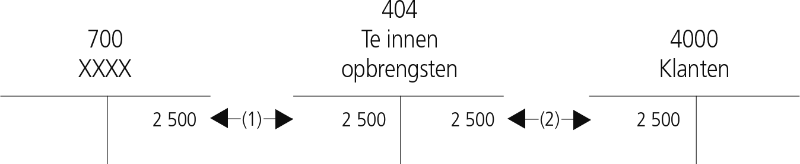 (1) Boeking van het voltooide werk, de levering van het goed of de gepresteerde diensten waarvan de factuur nog opgesteld moet worden. Op deze wijze komt de waarde van het werk ten voordele van het boekjaar en wordt tevens de latente vordering uitgedrukt.(2) Boeking van de effectieve vordering op de klant (in het nieuwe boekjaar) na opstelling van de factuur.Wanneer de onderneming het resultaat van de bouwplaats slechts bepaalt bij de voorlopige oplevering moet geen speciale boeking gebeuren.De resultatenrekening wordt hier enkel beïnvloed via de voorraadwijzigingen van de werken in uitvoering (zie ook commentaar werken in uitvoering – klasse 3).B. De factuur is opgesteld en geboekt, maar de werken worden pas uitgevoerd tijdens het volgende boekjaar (voorschotfactuur)De opbrengst van deze factuur mag niet als een werkelijke opbrengst beschouwd worden omdat het hier een voorfinanciering betreft en niet de facturatie van een levering van een werk of van goederen.Deze factuur mag niet geboekt worden op de opbrengstenrekeningen, maar moet wel geboekt worden op een schuldrekening.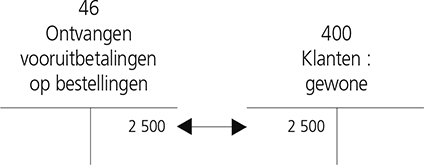 Na uitvoering van de werken wordt het bedrag van de voorschotten overgeboekt naar de rekening 700 Werken.CBN-advies70 Omzet21/03/2012 – CBN-advies 2012/6 – De boekhoudkundige verwerking van de tax shelter in hoofde van de productievennootschap05/10/2011 – CBN-advies 2011/19 – De boekhoudkundige verwerking van interestopbrengsten en -kosten door erkende kredietmaatschappijen in Vlaanderen (Dit advies vervangt advies 108/5.)30/05/2018 – CBN-advies 2018/10 – Omzet – RIZIV-heffingen op de omzet van terugbetaalbare geneesmiddelen30/05/2018 – CBN-advies 2018/11 – Verkoop van (oplaadbare) betaalkaarten (geldig voor vennootschappen en ook voor vzw’s/ivzw’s/stichtingen)31/07/2019 – CBN-advies 2019/08 – Boekhoudkundige verwerking van crowdfunding700 - Werken, leveringen, dienstenCBN-advies700 tot 707 Werken, leveringen, diensten05/10/2011 – CBN-advies 2011/23 – De boekhoudkundige verwerking van factoringovereenkomsten08/05/2013 – CBN-advies 2013/11 – Begrip ‘omzet’: doorrekening van belastingen en accijnzen (Dit advies vervangt advies 101.)23/12/2019 – CBN-advies 2019/15 – Aanschaffingswaarde van een actiefbestanddeel verkregen in ruil voor een tegenprestatie anders dan in geld7000 - Werken met btw 6%701 - Verkopen van grondstoffen,bouwmaterialen handelsgoederen en gereed product7010 - Contante verkopen7011 - Verkopen van handelsgoederen7012 - Verkopen van gereed product7019 - Diverse verkopen702 - Verkopen van onroerende goederen703 - Verhuringen met betrekking tot de exploitatie704 - Dienstprestaties705 - Premies op werkenCBN-advies705 tot 707 Dienstprestaties07/11/2012 – CBN-advies 2012/17 – Erkenning van opbrengsten en kosten706 - Vergoedingen voor vertraging en/of stilleggen van de werken door toedoen van de administratieBesprekingEen probleem inzake deze vergoedingen bestaat in het bepalen van het moment waarop deze vergoedingen geboekt moeten worden.De oplossing van dit probleem ligt in het beantwoorden van de vraag: ‘Wanneer ontstaat de vordering van de onderneming op de Administratie voor het bedrag van de vergoedingen nu feitelijk?’Bij de analyse van het probleem moet men twee elementen onderscheiden:a) Het ontstaan van het recht op vergoedingDit recht ontstaat zodra de onderneming schade geleden heeft. De boeking van dit recht zal in het kader van de boeking van de verbintenissen, verhaalrechten en orderrekeningen (klasse 0) gebeuren zodra de onderneming de schade, in de vorm van een gekwantificeerd dossier aan de Administratie, in een bedrag uitgedrukt heeft.Zo kan de onderneming in de rubriek 09 Diverse verbintenissen, verhaalrechten en orderrekeningen de volgende rekeningen openen voor het tot uiting brengen van haar recht op vergoeding:0910 Debiteuren wegens schadevergoeding0911 Verhaalrecht op schadevergoedingb) Het ontstaan van de eigenlijke vorderingDie vordering ontstaat slechts wanneer tussen de partijen een volledig akkoord bestaat omtrent het bedrag van de schadevergoeding en van de uitbetaling ervan.Inzake de boeking van deze vergoedingen worden in de praktijk meerdere procedures toegepast.Zo stellen we vast dat:a) bepaalde ondernemingen deze vergoedingen gewoon boeken als omzet, omdat zij ze aan de betreffende administratie hebben moeten factureren (rek. 700);b) andere ondernemingen ze boeken als andere bedrijfsopbrengsten (rubriek 74) naar analogie met schadevergoedingen betaald door verzekeringen;c) nog andere ondernemingen deze vergoedingen beschouwen als niet-recurrente opbrengsten omdat ze meestal langere tijd (soms meerdere jaren) na het voorkomen van de schade vereffend worden.Gezien het speciale karakter van deze vergoedingen (zij omvatten o.m. vergoedingen voor materiaalkosten, loonkosten, interesten en algemene kosten) is het moeilijk ze onder een bepaalde rubriek van de opbrengsten onder te brengen.Aangezien ze evenwel zeer nauw verbonden zijn met de exploitatie en dit ook in de boekhouding tot uiting gebracht moet worden, oordelen wij het nuttig ten behoeve van het boeken van deze vergoedingen een specifieke rekening te openen, nl. rek. 706 Vergoedingen voor vertraging en/of stilleggen van de werken door toedoen van de Administratie.Dit betekent dat de onderneming de vordering in haar boeken slechts gaat boeken op het moment dat zij ofwel de effectieve betaling ontvangt, ofwel een officieel document ontvangt waarbij de Administratie de schadevergoeding toekent en er de betaling van in uitzicht stelt.Op dat moment gaat de onderneming de boeking van het recht op vergoeding annuleren, aangezien het hier niet meer om een recht, maar om een effectieve vordering gaat.CBN-advies705 tot 707 Dienstprestaties07/11/2012 – CBN-advies 2012/17 – Erkenning van opbrengsten en kosten707 - Werken en leveringen aan en resultaten uit verenigingenOmschrijvingDeze rekening omvat twee types van opbrengsten van verschillende aard, nl.1. De facturatie aan verenigingen Die bestaat uit de facturatie door de onderneming-vennoot in een tijdelijke vereniging voor de prestaties die door de onderneming geleverd worden aan de tijdelijke vereniging. De relatie die wij hier terugvinden is die van leverancier-klant.2. Resultaten uit verenigingen – aandeel in de winstHet betreft hier een uitkering door de tijdelijke vereniging van een aandeel in het positief resultaat (inkomsten-uitgaven).Teneinde deze twee elementen uit elkaar te houden hebben wij ze ondergebracht in twee afzonderlijke rekeningen.CBN-advies705 tot 707 Dienstprestaties07/11/2012 – CBN-advies 2012/17 – Erkenning van opbrengsten en kosten7070 - Facturatie aan verenigingen7071 - Resultaten uit verenigingen – aandeel in de winst708 - Toegekende kortingen, ristorno’s en rabatten (-)CBN-advies708 Toegekende kortingen, ristorno’s en rabatten (-)08/05/2013 – CBN-advies 2013/11 – Begrip ‘omzet’: doorrekening van belastingen en accijnzen (Dit advies vervangt advies 101.)71 - Wijzigingen in de voorraden en in de bestellingen in uitvoeringIndelingHet betreft hier de rekeningen die de voorraadwijzigingen registreren betreffendede goederen in bewerking,het gereed product,de onroerende goederen bestemd voor de verkoop,de bestellingen in uitvoering.CBN-advies71 Wijzigingen in de voorraden en in de bestellingen in uitvoering09/12/2015 – CBN-Advies 2015/9 – Boekhoudkundige verwerking van geactiveerde intercalaire interesten712 - Voorraadwijzigingen van de goederen in bewerking713 - Voorraadwijzigingen gereed product715 - Voorraadwijzigingen onroerende goederen bestemd voor de verkoopCBN-advies715 Voorraadwijzigingen onroerende goederen bestemd voor de verkoop30/09/2015 – CBN-advies 2015/8 – Boekhoudkundige verwerking van de aankoop van een onroerend goed bestemd voor verkoop717 - Wijzigingen in de bestellingen in uitvoeringCBN-advies717 Wijzigingen in de bestellingen in uitvoering10/10/2012 – CBN-advies 2012/15 – Bestellingen in uitvoering09/12/2015 – CBN-Advies 2015/9 – Boekhoudkundige verwerking van geactiveerde intercalaire interesten07/09/2016 – CBN-advies 2016/14 – Bestellingen in uitvoering: wijzigingen door het koninklijk besluit van 18 december 20157170 - Bestellingen in uitvoering – aanschaffingswaardeCBN-advies7170 Bestellingen in uitvoering – Aanschaffingswaarde06/07/2011 – CBN-advies 2011/17 – De boekhoudkundige verwerking van ‘onderzoeksfondsen’ in de jaarrekening van grote en zeer grote verenigingen en stichtingen09/12/2015 – CBN-Advies 2015/9 – Boekhoudkundige verwerking van geactiveerde intercalaire interesten07/09/2016 – CBN-advies 2016/14 – Bestellingen in uitvoering: wijzigingen door het koninklijk besluit van 18 december 20157171 - Bestellingen in uitvoering – toegerekende winstCBN-advies7171 Bestellingen in uitvoering – Toegerekende winst06/07/2011 – CBN-advies 2011/17 – De boekhoudkundige verwerking van ‘onderzoeksfondsen’ in de jaarrekening van grote en zeer grote verenigingen en stichtingen09/12/2015 – CBN-Advies 2015/9 – Boekhoudkundige verwerking van geactiveerde intercalaire interesten13/04/2016 – CBN-advies 2016/4 – Verenigingen en stichtingen: boekhoudkundige verwerking van meerjarige toekenningen bij grote en zeer grote verenigingen en stichtingen07/09/2016 – CBN-advies 2016/14 – Bestellingen in uitvoering: wijzigingen door het koninklijk besluit van 18 december 201572 - Geactiveerde interne productieCBN-advies72 Geactiveerde interne productie09/09/2015 – CBN-advies 2015/7 – Boekhoudkundige verwerking van de tax shelter in hoofde van de productievennootschap (raamovereenkomsten getekend vanaf 1 januari 2015)720 Geactiveerde interne productie21/03/2012 – CBN-advies 2012/6 – De boekhoudkundige verwerking van de tax shelter in hoofde van de productievennootschap09/09/2015 – CBN-advies 2015/7 – Boekhoudkundige verwerking van de tax shelter in hoofde van de productievennootschap (raamovereenkomsten getekend vanaf 1 januari 2015)07/09/2016 – CBN-advies 2016/16 – Kosten van onderzoek en ontwikkeling: wijzigingen door het koninklijk besluit van 18 december 201573 (vzw) - Lidgeld, schenkingen, legaten en subsidiesDEFINITIEDeze onderklasse groepeert alle schenkingen, legaten en subsidies in contanten en in natura, en de afschrijvingen van de subsidies in kapitaal.CBN-advies73 Lidgeld, schenkingen, legaten en subsidies20/02/2013 – CBN-advies 2013/2 – Het gebruik van de rekening 15 – Kapitaalsubsidies door grote en zeer grote verenigingen en stichtingen730 (vzw) - LidgeldenDEFINITIEDeze rekening mag in twee rekeningen verdeeld worden: lidgelden van de effectieve leden en lidgelden van de toegetreden leden.731 (vzw) - Lidgelden toegetreden ledenDEFINITIEHier worden enkel de ontvangen lidgelden opgenomen van de toegetreden leden en dus niet van de effectieve leden.732 (vzw) - SchenkingenDEFINITIEHet gaat over de onvoorwaardelijk ontvangen schenkingen, ontvangen in contanten, m.a.w. zonder terugnemingsrecht van de schenker. Men kan hier ook de beloften tot schenking opnemen op voorwaarde dat deze schenkingen contractueel zijn en onvoorwaardelijk.Dit betreft ook de ontvangen schenkingen in contanten die bezwaard zijn met een verplichting met het recht tot terugname van de schenker. Men kan hier ook de beloften tot schenking opnemen op voorwaarde dat deze schenkingen contractueel zijn en onvoorwaardelijk: we verwijzen naar rekening 168 voor de boeking van de aan te leggen provisies voor dit terugnamerecht.CBN-advies732 Schenkingen10/11/2010 – CBN-advies 2010/16 – Boekhoudkundige verwerking van subsidies, schenkingen en legaten, toegekend in contanten, in de jaarrekening van begunstigde grote en zeer grote verenigingen en stichtingen13/04/2016 – CBN-advies 2016/4 – Verenigingen en stichtingen: boekhoudkundige verwerking van meerjarige toekenningen bij grote en zeer grote verenigingen en stichtingen734 (vzw) - Legaten zonder terugnemingsrechtDEFINITIEHet betreft hier de onvoorwaardelijke legaten, dus terugnamerecht voor de legataris.Dit betreft ook de legaten die bezwaard zijn met een verplichting van het recht tot terugname van de legataris: we verwijzen naar rekening 168 voor de boeking van de aan te leggen provisies voor dit terugnamerecht.CBN-advies734 Legaten10/11/2010 – CBN-advies 2010/16 – Boekhoudkundige verwerking van subsidies, schenkingen en legaten, toegekend in contanten, in de jaarrekening van begunstigde grote en zeer grote verenigingen en stichtingen733 (vzw) - subsidiesCBN-advies733 Subsidies10/11/2010 – CBN-advies 2010/16 – Boekhoudkundige verwerking van subsidies, schenkingen en legaten, toegekend in contanten, in de jaarrekening van begunstigde grote en zeer grote verenigingen en stichtingen10/11/2010 – CBN-advies 2010/17 – Boekhoudkundige verwerking van subsidies, schenkingen en legaten in natura in de jaarrekening van begunstigde grote en zeer grote verenigingen en stichtingen06/07/2011 – CBN-advies 2011/17 – De boekhoudkundige verwerking van ‘onderzoeksfondsen’ in de jaarrekening van grote en zeer grote verenigingen en stichtingen04/05/2011 – CBN-advies 2011/13 – Overheidssubsidies13/04/2016 – CBN-advies 2016/4 – Verenigingen en stichtingen: boekhoudkundige verwerking van meerjarige toekenningen bij grote en zeer grote verenigingen en stichtingen13/12/2017 – CBN-advies 2017/18 – Reverse factoringCBN-advies 2019/03Ziekenhuisfinanciering: de boekhoudkundige verwerking van het instandhoudingsforfait en het strategisch forfaitDit advies verduidelijkt de boekhoudkundige verwerking in hoofde van de ziekenhuizen van de subsidiëring van de infrastructuur van ziekenhuizen ingevolge het Besluit van de Vlaamse regering van 14 juli 2017 betreffende de subsidiëring van de infrastructuur van ziekenhuizen, rekening houdend met de bestaande regelgeving op datum van 13 maart 2019.Het instandhoudingsforfait is bedoeld om de bestaande infrastructuur in exploitatie te kunnen houden. Het wordt niet gekoppeld aan een bepaalde investering en wordt toegekend voor een onbepaalde duur.Het strategisch forfait is bedoeld voor de kostendekking die gepaard gaat met de volledige nieuwbouw van ziekenhuizen, de uitbreiding van bestaande capaciteit, herconditioneringswerken en de eerste roerende investeringen die verbonden zijn met een nieuwbouw, uitbreiding of herconditionering van een ziekenhuis. Dit forfait wordt eveneens toegekend voor een onbepaalde duur.Boekhoudkundige verwerking op rekening 737 Exploitatiesubsidies (nu rekening 733 volgens het nieuw rekeningstelsel)Voor de boekhoudkundige verwerking van het instandhoudingsforfait en het strategisch forfait verwijst de Commissie in eerste instantie naar het CBN-advies 2009/3 en in het bijzonder verwijst de Commissie naar de boekhoudkundige verwerking van de alternatieve VIPA-subsidiëring. Bij de alternatieve VIPA-subsidiëring is men van mening dat de initiatiefnemer van een project, in casu een ziekenhuis, bij de toezegging van een principieel akkoord geen enkele vordering heeft op het VIPA, maar enkel een recht om, in het kader van een goedgekeurd masterplan, een jaarlijkse gebruikstoelage te vragen gedurende twintig opeenvolgende jaren. De initiatiefnemer kan dus slechts een vordering boeken vanaf het ogenblik van de vaststelling van de jaarlijkse gebruikstoelage en niet vanaf de goedkeuring van het masterplan.Zoals ook bij de voormelde VIPA-subsidiëring is men van mening dat het instandhoudingsforfait en het strategisch forfait niet onmiddellijk als vordering moeten worden geboekt op het ogenblik van de goedkeuring van het masterplan inzake het strategisch forfait of het instandhoudingsforfait. De vordering kan pas geboekt worden als het bedrag van het strategisch forfait of het instandhoudingsforfait wordt vastgelegd.74 - Andere bedrijfsopbrengstenOmschrijvingIn deze rubriek worden de opbrengsten opgenomen die niet tot de gebruikelijke activiteit, verkoop van goederen of het leveren van diensten van de onderneming behoren en die geen financiële of niet-recurrente opbrengsten zijn en geen terugnemingen van fiscale voorzieningen of aanzuiveringen zijn.740 - Bedrijfssubsidies en compenserende bedragenCBN-advies740 Bedrijfssubsidies en compenserende bedragen10/02/2010 – CBN-advies 2010/2 – De boekhoudkundige verwerking van het stelsel tot gedeeltelijke vrijstelling van betaling van de bedrijfsvoorheffing, zoals geregeld door artikel 275/3 van het Wetboek van de Inkomstenbelastingen 1992 – Update Advies van 10 februari 2010 Trefwoorden Bedrijfsvoorheffing – compensatie – exploitatiesubsidie – subsidie – vzw – werkingssubsidie08/09/2010 – CBN-advies 2010/11 – Boekhoudkundige verwerking van loontussenkomst door de overheid in hoofde van de werkgever04/05/2011 – CBN-advies 2011/13 – Overheidssubsidies05/10/2011 – CBN-advies 2011/22 – De boekhoudkundige verwerking van de door de Vlaamse Regering gecreëerde kmo-portefeuille24/04/2013 – CBN-advies 2013/8 – De boekhoudkundige verwerking van de door de Waalse regering gecreëerde opleidingscheque12/03/2014 – CBN-advies 2014/2 – De boekhoudkundige verwerking van ontvangen overheidssteun in de vorm van een terugvorderbaar voorschot7400 - Gedeeltelijke vrijstelling van betaling van bedrijfsvoorheffing741 - Meerwaarden op courante realisatie van materiële vaste activaCBN-advies741 Meerwaarden op courante realisatie van materiële vaste activa24/06/2015 – CBN-advies 2015/4 – Leasing15/06/2016 – CBN-advies 2016/6 – Verbeteringswerken aan gehuurde gebouwe742 - Meerwaarden op realisatie van handelsvorderingenCBN-advies742 Meerwaarden op realisatie van handelsvorderingen06/04/2011 – CBN-advies 2011/9 – Invloed van het buitengerechtelijk minnelijk akkoord en de gerechtelijke reorganisatie op de schulden en vorderingen743 - Rechten en royalty’sCBN-advies743 à 749 Andere bedrijfsopbrengsten11/01/2012 – CBN-advies 2012/1 – De boekhoudkundige verwerking van een overschot aan broeikasgasemissierechten door een onderneming die de nettomethode toepast08/05/2013 – CBN-advies 2013/9 – De boekhoudkundige verwerking van een herziening van de btw op een aangekocht bedrijfsmiddel743 Rechten en royalty’s12/03/2014 – CBN-advies 2014/2 (addendum aan advies 2011/13) – De boekhoudkundige verwerking van ontvangen overheidssteun in de vorm van een terugvorderbaar voorschot08/07/2015 – CBN-advies 2015/5 – Zakelijke rechten op onroerende goederen: vruchtgebruik – opstalrecht – erfpachtrecht – erfdienstbaarheid07/09/2015 – CBN-advies 2016/15 – Vergoedingen aan bestuurders en werkende vennoten (Dit advies vervangt 153/1.30/05/2018 – CBN-advies 2018/11 – Verkoop van (oplaadbare) betaalkaarten (geldig voor vennootschappen en ook voor vzw’s/ivzw’s/stichtingen)744 - Diverse verhuringen zonder betrekking tot de exploitatieCBN-advies744 Diverse verhuringen zonder betrekking tot de exploitatie11/01/2012 – CBN-advies 2012/1 – De boekhoudkundige verwerking van een overschot aan broeikasgasemissierechten door een onderneming die de nettomethode toepast11/01/2012 – CBN-advies 2012/2 – De boekhoudkundige verwerking van toegekende voordelen bij het afsluiten van een huurovereenkomst08/05/2013 – CBN-advies 2013/9 – De boekhoudkundige verwerking van een herziening van de btw op een aangekocht bedrijfsmiddel745 - Diverse prestaties zonder betrekking tot de exploitatieCBN-advies745 Diverse prestaties zonder betrekking tot de exploitatie11/01/2012 – CBN-advies 2012/1 – De boekhoudkundige verwerking van een overschot aan broeikasgasemissierechten door een onderneming die de nettomethode toepast08/05/2013 – CBN-advies 2013/9 – De boekhoudkundige verwerking van een herziening van de btw op een aangekocht bedrijfsmiddel746 - Recuperatie van kostenOmschrijvingZoals wij bij de behandeling van de kostenrekeningen meermaals hebben laten opmerken, mogen de kosten die door de onderneming gerecupereerd worden niet afgetrokken worden van de betreffende kostenrekeningen, maar moeten zij als een opbrengst geboekt worden.IndelingDe rekening wordt nu verder ingedeeld in een aantal subrekeningen die het bedrag van de gerecupereerde kosten naar hun aard aangeven.Zo onderscheiden wij de recuperatie vangewaarborgd loon,kredieturen,arbeidsongevallen,schadevergoedingen,doorgefactureerde kostenenz.CBN-advies746 Recuperatie van kosten11/01/2012 – CBN-advies 2012/1 – De boekhoudkundige verwerking van een overschot aan broeikasgasemissierechten door een onderneming die de nettomethode toepast08/05/13 – CBN-advies 2013/9 – De boekhoudkundige verwerking van een herziening van de btw op een aangekocht bedrijfsmiddel7460 - Gewaarborgd loon7461 - Kredieturen7462 - Arbeidsongevallen7463 - SchadevergoedingenBespreking1. Veelvuldig wordt gevraagd of de vergoedingen betaald door verzekeringsmaatschappijen rechtstreeks afgetrokken mogen worden van de betreffende kosten (credit kostenrekening) of afzonderlijk als een opbrengst geboekt moeten worden.Hierna ter zake de commentaar van de Commissie voor Boekhoudkundige Normen (Bulletin nr. 3 p. 13 juli 1978).105. Compensatie tussen tegoeden en schulden, tussen kosten en opbrengsten (artikel 25 § 2)105/6 Schade en schadeverzekering (andere dan kredietverzekering)De vraag werd gesteld of de van een verzekeringsmaatschappij ontvangen vergoeding voor geleden schade door de onderneming in mindering gebracht mag worden van de verliezen of van de kosten die voor haar uit dit schadegeval zijn voortgevloeid. Naar het oordeel van de Commissie betreft het hier een compensatie verboden door artikel 25 § 2 van het koninklijk besluit van 30/01/2001 ter uitvoering van het Wetboek van vennootschappen.Met betrekking tot de boeking van de geleden schade en de verkregen vergoeding moet een onderscheid worden gemaakt.Als de schade behoort tot de normale bedrijfsrisico’s, dan zullen de gevolgen ervan op de bedrijfslasten wegen; de van de verzekeringsmaatschappij ontvangen vergoeding zal dan geboekt worden in de rubriek Andere bedrijfsopbrengsten. Vertoont de schade daarentegen een uitzonderlijk karakter, dan moeten de gevolgen ervan opgenomen worden in de uitzonderlijke resultaten; de van de verzekeringsmaatschappij ontvangen vergoeding zal in dat geval geboekt worden in de rubriek Andere niet-recurrente opbrengsten.Wordt de schade toegebracht aan een actiefbestanddeel en wordt dit actief bestanddeel door een derde hersteld, dan worden de door de ondernemingen gedragen uitgaven geboekt in de rubriek Aankopen en leveringen. Hetzelfde geldt voor de aan derden uitbetaalde bijkomende kosten, zoals sleep- en repratriëringskosten. Wordt de herstelling door de onderneming zelf uitgevoerd, dan moeten de uitgaven naar hun aard geboekt blijven.Als het actiefbestanddeel niet wordt hersteld of niet voor herstelling vatbaar is, dan geeft de geleden schade aanleiding tot een bijkomende afschrijving of waardevermindering en tot een daarmee overeenstemmende boeking.Heeft het verzekeringscontract betrekking op een gebruiks- of inkomensderving, dan is er uiteraard geen overeenstemmende boeking op de debetzijde van de resultatenrekening.2. In verband met de schadevergoeding werd ons de volgende vraag gesteld:‘Een onderneming heeft schade geleden. De schadeverwekker, tevens burgerlijk verantwoordelijke (in casu de Staat), is bereid de schade te vergoeden. Over de grootte van het schadebeding bestaat geen betwisting.’De herstelling van de schade gebeurt1° De herstelling van de schade gebeurt voor een gedeelte door een derde, die daarvoor een factuur aflevert aan de onderneming. De Staat betaalt het nettobedrag (factuurbedrag min btw) aangezien de onderneming (schadelijder) de btw kan aftrekken.2° Het andere gedeelte van de schade wordt door de onderneming zelf hersteld.Probleem: Moet in dit geval de schadeverwekker hier al dan niet de btw betalen?Oplossing: Aangezien de onderneming een gedeelte van de schade herstelt in het kader van de vergoeding toegestaan inzake verzekeringen moet zij op het bedrag van haar eigen werk geen btw toepassen (Besluit van 16/11/1971 nr. ET 8711).BOEKINGENBoekhoudkundig wordt deze schade als volgt geboekt bij het opsturen van de schadeafrekening:7464 - Gefactureerde kosten7465 - Ristorno’s verzekeringsmaatschappijen7466 - Ristorno’s borgstellingsmaatschappijen7467 - Herverdeling sociale lasten747 - Verrekende niet-financiële voordelen van allerlei aardCBN-advies747 Verrekende niet-financiële voordelen van allerlei aard11/01/2012 – CBN-advies 2012/1 – De boekhoudkundige verwerking van een overschot aan broeikasgasemissierechten door een onderneming die de nettomethode toepast08/05/2013 – CBN-advies 2013/9 – De boekhoudkundige verwerking van een herziening van de btw op een aangekocht bedrijfsmiddel748 - Regularisering van belgische belastingen andere dan op het resultaatCBN-advies748 Regularisering van Belgische belastingen andere dan op het resultaat11/01/2012 – CBN-advies 2012/1 – De boekhoudkundige verwerking van een overschot aan broeikasgasemissierechten door een onderneming die de nettomethode toepast08/05/2013 – CBN-advies 2013/9 – De boekhoudkundige verwerking van een herziening van de btw op een aangekocht bedrijfsmiddel749 - Diverse andere bedrijfsopbrengstenCBN-advies749 Diverse andere bedrijfsopbrengsten11/01/2012 – CBN-advies 2012/1 – De boekhoudkundige verwerking van een overschot aan broeikasgasemissierechten door een onderneming die de nettomethode toepast08/05/2013 – CBN-advies 2013/9 – De boekhoudkundige verwerking van een herziening van de btw op een aangekocht bedrijfsmiddel7490 - Financiele voordelen van maatregelen ten gunste van de werkgelegenheidOmschrijvingDe maatregelen met een financieel voordeel ten gunste van de werkgelegenheid kunnen onder de rekening 7490 verder worden opgedeeld.Onder de ﬁnanciële voordelen moeten worden verstaan, de verminderingen van de socialezekerheidsbijdragen waarvan de onderneming heeft genoten ingevolge de verschillende maatregelen die zijn vermeld in de toelichting bij het KB van 4 augustus 1996. Deze voordelen moeten opgenomen worden in de opbrengstenrekeningen en niet in mindering worden gebracht van de 62-rekeningen.Voor de ﬁnanciële maatregelen ten gunste van het wetenschappelijk onderzoek, zie de rekening 7400.VOORBEELDEen vennootschap geniet in een tewerkstellingsproject een tussenkomst van 2 000 EUR.74901 - Bedrijfsplan74902 - Jongerenbanenplan74903 - Lage lonen74904 - Tewerkstellingsakkoorden74905 - Banenplan ter bevordering van de tewerkstelling van langdurig werklozen74906 - Maribel74907 - Herinschakelingsjobs (ouder dan 50 jaar)74908 - Conventieel halftijds brugpensioen74909 - Volledige loopbaanonderbreking7491 - Financiële voordelen van maatregelen ten gunste van de werkgelegendheid74910 - Gedeeltelijke loopbaanonderbreking74919 - Diverse maatregelen7492 - Financiele voordelen van maatregelen ten gunste van de werkgelegenheid en/of het wetenschappelijk onderzoek74920 - Vrijstelling van storting van de bedrijfsvoorheffing wetenschappelijk onderzoek74921 - Vrijstelling van storting van de bedrijfsvoorheffing – interprofessioneel akkoord 200775 - Financiële opbrengsten750 - Opbrengsten uit financiële vaste activaCBN-advies750 Opbrengsten uit financiële vaste activa25/03/2010 – CBN-advies 2010/3 – De boekhoudkundige verwerking van stockdividenden751 - Opbrengsten uit vlottende activaCBN-advies751 Opbrengsten uit vlottende activa25/03/2010 – CBN-advies 2010/3 – De boekhoudkundige verwerking van stockdividenden17/04/2012 – CBN-advies 2012/7 – De boekhoudkundige verwerking van de tax shelter in hoofde van de investeerder (Dit advies vervangt advies 2010/7.)07/11/2012 – CBN-advies 2012/18 – De boekhoudkundige verwerking van aandelenopties (als zodanig) (Dit advies vervangt advies 167/1.)06/07/2016 – CBN-advies 2016/13 – Verenigingen en stichtingen: roerende voorheffing752 - Meerwaarden op de realisatie van vlottende activaCBN-advies752 Meerwaarden op de realisatie van vlottende activa07/11/2012 – CBN-advies 2012/18 – De boekhoudkundige verwerking van aandelenopties (als zodanig) (Dit advies vervangt advies 167/1.)753 - Kapitaal- en intrestsubsidiesCBN-advies753 Kapitaal- en interestsubsidies26/05/2010 – CBN-advies 2011/13 – Overheidssubsidies12/03/2014 – CBN-advies 2014/2 (addendum aan advies 2011/13) – De boekhoudkundige verwerking van ontvangen overheidssteun in de vorm van een terugvorderbaar voorschot7530 - KapitaalsubsidiesCBN-advies7530 Kapitaalsubsidies13/12/2017 – CBN-advies 2017/18 – Reverse factoring7531 - InterestsubsidiesBOEKINGENDe interestsubsidies toegekend door de Staat op leningen aangegaan door de ondernemingen voor de financiering van de investeringen kunnen op twee wijzen geboekt worden.Voorbeeld: Lening van 75 000 EUR tegen 12% per jaar met interestsubsidie van 3% op 80% van het hoofdbedragEerste wijze: De kredietinstelling rekent aan de onderneming op de jaarlijkse vervaldag het volledige bedrag van de verschuldigde interesten aan. De onderneming ontvangt later zelf het bedrag van de toegekende interestsubsidie.a) Bij de betaling van de verschuldigde rente:b) Bij ontvangst van de toegekende interestsubsidie:Tweede wijze: De kredietinstelling berekent op de vervaldag enerzijds het volledige bedrag van de verschuldigde interesten en anderzijds het bedrag aan interestsubsidies dat de onderneming zou ontvangen. De onderneming betaalt enkel het verschil tussen verschuldigde interest en toegekende subsidie. De uitbetaling van de subsidie gebeurt rechtstreeks aan de financiële instelling.Boeking bij ontvangst van de afrekening en betaling van de rente:754 - Wisselresultaten755 - Resultaten uit de omrekening van vreemde valutaCBN-advies755 Resultaten uit de omrekening van vreemde valuta06/07/2016 – CBN-advies 2016/11 – Boekhoudkundige verwerking van de cross currency swap756/757/758/759 - Diverse financiële opbrengstenCBN-advies756 tot 759 Diverse financiële opbrengsten10/09/2014 – CBN-advies 2014/9 – Afronding van betalingen in euro759 Diverse financiële opbrengsten09/03/2016 – CBN-advies 2016/1 – Verrichtingen met betrekking tot inschrijvingsrechten31/07/2019 – CBN-advies 2019/08 – Boekhoudkundige verwerking van crowdfunding76 - Niet-recurrente bedrijfs- of financiële opbrengstenOmschrijvingOp de rekeningen van deze rubriek boekt men de opbrengsten die ten gunste vallen van voorgaande boekjaren evenals de buitengewone opbrengsten, behalve wanneer deze opbrengsten slechts een te verwaarlozen bedrag vertegenwoordigen.Het betreft dus zeker geen opbrengsten afkomstig uit de gewone bedrijfsuitoefening van de onderneming.CBN-advies76 Uitzonderlijke opbrengsten10/11/2010 – CBN-advies 2010/22 – Boekingswijze van een voorschot op de verdeling van het nettoactief760 - Terugnemingen van afschrijvingen en waardeverminderingen7600 - Terugnemingen van afschrijvingen en waardeverminderingen op immateriële vaste activa7601 - Terugnemingen van afschrijvingen en waardeverminderingen op materiêle vaste activa7602 - Terugneming van afschrijvingsexcedenten761 - Terugneming van waardeverminderingen op financiële vaste activa762 - Belgische belastingen op het resultaat7620 - Terugneming van voorzieningen voor niet-recurrente bedrijfsrisico’s en kosten7621 - Terugneming van voorzieningen voor niet-recurrente financiële risico’s en kosten763 - Meerwaarden op de realisatie van vaste activaCBN-advies763 Meerwaarden op de realisatie van vaste activa24/06/2015 – CBN-advies 2015/4 – Leasing08/07/2015 – CBN-advies 2015/5 – Zakelijke rechten op onroerende goederen: vruchtgebruik opstalrecht erfpachtrecht erfdienstbaarheid09/03/2016 – CBN-advies 2016/1 – Verrichtingen met betrekking tot inschrijvingsrechten23/12/2019 – CBN-advies 2019/15 – Aanschaffingswaarde van een actiefbestanddeel verkregen in ruil voor een tegenprestatie anders dan in geld7630 - Meerwaarden op de realisatie van immateriële en materiële vaste activaCBN-advies763 Meerwaarden op de realisatie van vaste activa24/06/2015 – CBN-advies 2015/4 – Leasing08/07/2015 – CBN-advies 2015/5 – Zakelijke rechten op onroerende goederen: vruchtgebruik – opstalrecht – erfpachtrecht – erfdienstbaarheid09/03/2016 – CBN-advies 2016/1 – Verrichtingen met betrekking tot inschrijvingsrechten7631 - Meerwaarden op de realisatie van financiële vaste activa764/765/766/767/768 - Andere niet-recurrente bedrijfsopbrengstenCBN-advies764 Andere niet-recurrente bedrijfsopbrengsten02/07/2019 – CBN-advies 2019/06 – Groepsbijdrage31/07/2019 – CBN-advies 2019/08 – Boekhoudkundige verwerking van crowdfunding3/06/2020 – CBN-advies 2020/10 – Schenkingen en legaten voor VZW’s, IVZW’s en stichtingen die een dubbele boekhouding voeren769 - Andere niet-recurrente bedrijfsopbrengstenCBN-advies769 Andere niet-recurrente bedrijfsopbrengsten27/05/2020 – CBN-advies 2020/06 – Financieringskostensurplus artikel 194sexies en artikel 1981 WIB 92771 - Belgische belastingen op het resultaatCBN-advies771 Belgische belastingen op het resultaat30/05/2018 – CBN-advies 2018/14 – Belastingen7710 - Regularisering van verschuldigde of betaalde belastingenCBN-advies7710 Regularisering van verschuldigde of betaalde belastingen19/04/2017 – CBN-advies 2017/09 – Boekhoudkundige verwerking van moratoriuminterest21/03/2018 – CBN-advies 2018/02 – Belastingkrediet voor kosten van onderzoek en ontwikkeling30/05/2018 – CBN-advies 2018/14 – Belastingen7711 - Regularisering van geraamde belastingenCBN-advies7711 Regularisering van geraamde belastingen21/03/2018 – CBN-advies 2018/02 – Belastingkrediet voor kosten van onderzoek en ontwikkeling30/05/2018 – CBN-advies 2018/14 – Belastingen02/07/2019 – CBN-advies 2019/06 – Groepsbijdrage27/05/2020 – CBN-advies 2020/06 – Financieringskostensurplus artikel 194sexies en artikel 1981 WIB 927712 - Terugneming van fiscale voorzieningenCBN-advies7712 Terugneming van fiscale voorzieningen21/03/2018 – CBN-advies 2018/02 – Belastingkrediet voor kosten van onderzoek en ontwikkeling30/05/2018 – CBN-advies 2018/14 – Belastingen773 - Buitenlandse belastingen op het resultaat78 - Onttrekking aan de uitgestelde belastingen en aan de belastingvrije reserves780 - Onttrekking aan de uitgestelde belastingCBN-advies780 Onttrekking aan de uitgestelde belasting07/04/2010 – CBN-advies 2011/13 – Overheidssubsidies23/10/2013 – CBN-advies 2013/14 – De boekhoudkundige verwerking van de uitgestelde belastingen bij gerealiseerde meerwaarden waarvoor de uitgestelde belastingregeling geldt en bij kapitaalsubsidies28/09/2016 – CBN-advies 2016/21 – Actualisatie van uitgestelde belastingen789 - Onttrekking aan de belastingvrije reservesCBN-advies789 Onttrekking aan de belastingvrije reserves17/04/2012 – CBN-advies 2012/7 – De boekhoudkundige verwerking van de tax shelter in hoofde van de investeerder (Dit advies vervangt advies 2010/7.)23/10/2013 – CBN-advies 2013/14 – De boekhoudkundige verwerking van de uitgestelde belastingen bij gerealiseerde meerwaarden waarvoor de uitgestelde belastingregeling geldt en bij kapitaalsubsidies21/03/2018 – CBN-advies 2018/01 – Aftrek voor innovatie-inkomsten79 - ResultaatverwerkingOmschrijvingWat betreft de algemene commentaar bij deze rekeningen verwijzen wij naar de commentaar bij de rubriek 69.De rekeningen van de rubriek 79 zullen behalve de rekening 790 het meest voorkomen bij de verwerking van een verlies.VOORBEELDNemen wij aan dat de onderneming een verlies maakt van 62 500 EUR, d.i. het verschil tussen een totaalbedrag aan kosten van 562 500 EUR en een totaalbedrag aan opbrengsten van 500 000 EUR.De algemene vergadering beslist dit resultaat als volgt te verdelenafschrijving van het verlies door voorafneming van 6 250 EUR op overgedragen winst van vorig boekjaar,50 000 EUR door voorafneming op beschikbare reserves;overdracht van 6 250 EUR naar volgend boekjaar.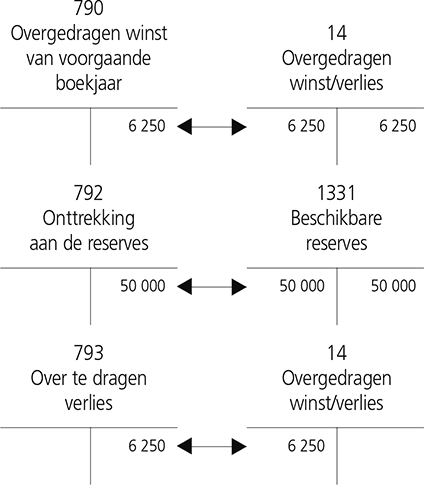 790 - Overgedragen winst van het vorige boekjaar790 (vzw) - Overgedragen positief resultaat van het vorige boekjaar791 - Onttrekking aan het kapitaal en aan de uitgiftepremies791 (vzw) - Andere reservesDEFINITIEZie de commentaar op de overeenstemmende rekeningen 13.De Commissie voor Boekhoudkundige Normen heeft een lang advies (CBN 2011/7) gewijd aan de bestemde fondsen.Merk op dat de bestemde fondsen moeten worden vermeld in de toelichting bij de jaarrekening. Daarin moeten de waarderingsregels worden vermeld die werden gekozen om het bestemde bedrag te bepalen en de manier waarop de fondsen werden aangelegd. De bestemde fondsen die geen bestemming meer hebben, moeten hetzij worden teruggenomen (via rekening 791), hetzij overgeboekt naar andere fondsen. Een gedeeltelijk gebruik (in het geval van de afschrijving van vaste activa waarvoor een bestemd fonds was aangelegd) moet ook het voorwerp uitmaken van een gedeeltelijke terugname.De bestemde fondsen mogen eventueel rechtstreeks naar andere bestemde fondsen worden overgeboekt (dus zonder via de rekeningen 69/79 voor resultatenbestemming te worden verwerkt; een aanzuivering van het verliessaldo moet echter wel nog altijd gebeuren via een onttrekking aan de bestemde fondsen, rekening 69/79).CBN-advies791 Onttrekking aan de bestemde fondsen06/04/2011 – CBN-advies 2011/7 – Bestemde fondsen792 - Onttrekking aan de reserves792 (vzw) - Onttrekking aan de fondsen van de vereniging793 - Over te dragen verlies793 (vzw) - Over te dragen negatief resultaat794 - Tussenkomst van vennoten (of van de eigenaar) in het verliesWerken, leveringen, dienstenWerken, leveringen, dienstenGEDEBITEERD VOORGECREDITEERD VOORHet nettobedrag van de toegestane creditnota’s voor verbetering of wegens retouren via credit:>> rek. 4000 Klanten – gewoneHet nettobedrag van de verkopen via debet:>> rek. 4000 Klanten – gewoneINHOUD & OPMERKINGENINHOUD & OPMERKINGENAangezien in bepaalde gevallen de onderneming zelf de btw moet toepassen en in andere gevallen de btw naar de medecontractant verlegd wordt, hebben wij teneinde dit onderscheid duidelijk aan te geven twee subrekeningen geopend die beantwoorden aan de toepassing van de btw.Aangezien in bepaalde gevallen de onderneming zelf de btw moet toepassen en in andere gevallen de btw naar de medecontractant verlegd wordt, hebben wij teneinde dit onderscheid duidelijk aan te geven twee subrekeningen geopend die beantwoorden aan de toepassing van de btw.Werken met btw 6%Werken met btw 6%GEDEBITEERD VOORGECREDITEERD VOORHet nettobedrag van de toegestane creditnota’s voor verbetering of wegens retouren via credit:>> rek. 4000 Klanten – gewoneHet nettobedrag van de verkopen via debet:>> rek. 4000 Klanten – gewoneINHOUD & OPMERKINGENINHOUD & OPMERKINGENDeze rekening kan verder onderverdeeld worden in rekeningen waarbij een verschillend btw-percentage wordt toegepast,bv.: 7001 Werken 12%7002 Werken 21%7003 Werken medecontractant7004 Werken intracommunautaire leveringen7005 Export buiten EG.Deze rekening kan verder onderverdeeld worden in rekeningen waarbij een verschillend btw-percentage wordt toegepast,bv.: 7001 Werken 12%7002 Werken 21%7003 Werken medecontractant7004 Werken intracommunautaire leveringen7005 Export buiten EG.Contante verkopenContante verkopenGEDEBITEERD VOORGECREDITEERD VOORHet nettobedrag van de retouren via credit:>> de financiële rekeningenHet nettobedrag van de contante verkopen via debet:>> de contante verkopen via debet:INHOUD & OPMERKINGENINHOUD & OPMERKINGENHet betreft hier verkopen aan particulieren in een winkel, bv. sanitair en drogerijen, waarvoor geen factuur geleverd moet worden, maar die wel ingeschreven moeten worden in een dagboek contante verkopen.Het betreft hier verkopen aan particulieren in een winkel, bv. sanitair en drogerijen, waarvoor geen factuur geleverd moet worden, maar die wel ingeschreven moeten worden in een dagboek contante verkopen.Verkopen van handelsgoederenVerkopen van handelsgoederenGEDEBITEERD VOORGECREDITEERD VOORHet nettobedrag van de toegestane creditnota’s via credit:>> rek. 4000 Klanten – gewoneHet nettobedrag van deze verkopen via debet:>> rek. 4000 Klanten – gewoneVerkopen van gereed productVerkopen van gereed productGEDEBITEERD VOORGECREDITEERD VOORHet nettobedrag van de toegestane creditnota’s via credit:>> rek. 4000 Klanten – gewoneHet nettobedrag van deze verkopen via debet:>> rek. 4000 Klanten – gewoneDiverse verkopenDiverse verkopenGEDEBITEERD VOORGECREDITEERD VOORHet nettobedrag van de toegestane creditnota’s i.v.m. de diverse verkopen via credit:>> rek. 4000 Klanten – gewoneHet nettobedrag van deze verkopen via debet:>> rek. 4000 Klanten – gewoneVerkopen van onroerende goederenVerkopen van onroerende goederenGEDEBITEERD VOORGECREDITEERD VOORHet nettobedrag van de toegestane creditnota’s via credit:>> rek. 4000 Klanten – gewoneHet nettobedrag van deze verkopen via debet:>> rek. 4000 Klanten – gewoneINHOUD & OPMERKINGENINHOUD & OPMERKINGENHet betreft hier een rekening die uitsluitend gebruikt zal worden door ondernemingen waarvan een van de activiteiten bestaat in de verkoop van gebouwen.Het betreft hier een rekening die uitsluitend gebruikt zal worden door ondernemingen waarvan een van de activiteiten bestaat in de verkoop van gebouwen.Verhuringen met betrekking tot de exploitatieVerhuringen met betrekking tot de exploitatieGEDEBITEERD VOORGECREDITEERD VOORHet nettobedrag van de toegestane creditnota’s via credit:>> rek. 4000 Klanten – gewoneDe opbrengsten uit deze verhuringen via debet:>> rek. 4000 Klanten – gewoneINHOUD & OPMERKINGENINHOUD & OPMERKINGENOp deze rekening moeten geboekt worden de opbrengsten die voortvloeien uit:de verhuring van appartementen, woningen, parkings enz. door een bouwondernemer. Hoewel dit type van verhuring van tijdelijke aard is, dit in afwachting van de verkoop van het betreffende goed, heeft zij echter een duidelijk beroepsmatig karakter, waardoor zij als een opbrengst met betrekking tot de exploitatie beschouwd moet worden;de verhuring door de onderneming van onroerende goederen die door haar aangeschaft of verkregen werden als geldbelegging. Aangezien de duidelijke wil hier voorziet om deze goederen te verhuren moet hun opbrengst dan ook beschouwd worden als een exploitatieopbrengst;de verhuring van materieel aan derden, voor zover het verhuren van materieel in de onderneming regelmatig voorkomt. De huurprijs van het materieel door de onderneming gefactureerd aan tijdelijke verenigingen waarin de onderneming deelneemt, wordt niet op deze rekening geboekt, maar wel op de rekening 7070 Facturatie aan verenigingen.Op deze rekening moeten geboekt worden de opbrengsten die voortvloeien uit:de verhuring van appartementen, woningen, parkings enz. door een bouwondernemer. Hoewel dit type van verhuring van tijdelijke aard is, dit in afwachting van de verkoop van het betreffende goed, heeft zij echter een duidelijk beroepsmatig karakter, waardoor zij als een opbrengst met betrekking tot de exploitatie beschouwd moet worden;de verhuring door de onderneming van onroerende goederen die door haar aangeschaft of verkregen werden als geldbelegging. Aangezien de duidelijke wil hier voorziet om deze goederen te verhuren moet hun opbrengst dan ook beschouwd worden als een exploitatieopbrengst;de verhuring van materieel aan derden, voor zover het verhuren van materieel in de onderneming regelmatig voorkomt. De huurprijs van het materieel door de onderneming gefactureerd aan tijdelijke verenigingen waarin de onderneming deelneemt, wordt niet op deze rekening geboekt, maar wel op de rekening 7070 Facturatie aan verenigingen.DienstprestatiesDienstprestatiesGEDEBITEERD VOORGECREDITEERD VOORHet bedrag van de opbrengsten voortvloeiend uit dienstprestaties via debet:>> rek. 4000 Klanten – gewoneINHOUD & OPMERKINGENINHOUD & OPMERKINGENOp deze rekening boekt men:alle kosten en prestaties die aangerekend worden aan onderaannemers zoals verbruik van drijfkracht, telefoonkosten, loonkosten en materieelkosten.het voordeel toegekend aan de leidende onderneming van een tijdelijke vennootschap.Op deze rekening boekt men:alle kosten en prestaties die aangerekend worden aan onderaannemers zoals verbruik van drijfkracht, telefoonkosten, loonkosten en materieelkosten.het voordeel toegekend aan de leidende onderneming van een tijdelijke vennootschap.Premies op werkenPremies op werkenGEDEBITEERD VOORGECREDITEERD VOORDe ontvangen premies via debet:>> rek. 4000 Klanten – gewoneINHOUD & OPMERKINGENINHOUD & OPMERKINGENHet betreft hier premies die door de opdrachtgever betaald worden, bv. in geval van snellere uitvoering dan voorzien.Op de rekening worden de prijsverhogingen of verminderingen voortvloeiend uit verantwoordingen van lonen, sociale lasten en materialen, in toepassing van een herzieningsclausule niet geboekt. Deze veranderingen worden rechtstreeks geboekt op de rekening werken.Het betreft hier premies die door de opdrachtgever betaald worden, bv. in geval van snellere uitvoering dan voorzien.Op de rekening worden de prijsverhogingen of verminderingen voortvloeiend uit verantwoordingen van lonen, sociale lasten en materialen, in toepassing van een herzieningsclausule niet geboekt. Deze veranderingen worden rechtstreeks geboekt op de rekening werken.Vergoedingen voor vertraging en/of stilleggen van de werken door de administratieVergoedingen voor vertraging en/of stilleggen van de werken door de administratieGEDEBITEERD VOORGECREDITEERD VOORHet bedrag van de ontvangen vergoedingen tegenover het debet van:>> rek. 4001 Klanten – Staat en openbare instellingen>> de financiële rekeningen>> rek. 4169 Andere diverse debiteurenFacturatie aan verenigingenFacturatie aan verenigingenGEDEBITEERD VOORGECREDITEERD VOORHet nettobedrag van de toegestane creditnota’s via credit:>> rek. 4000 Klanten – gewoneHet nettobedrag van deze facturatie via debet:>> rek. 4000 Klanten – gewoneResultaten uit verenigingen – aandeel in de winstResultaten uit verenigingen – aandeel in de winstGEDEBITEERD VOORGECREDITEERD VOORHet bedrag van het aandeel in de winst via debet:>> rek. 497 Rekeningen-courant van de tijdelijke verenigingenToegekende kortingen, ristorno’s en rabatten (-)Toegekende kortingen, ristorno’s en rabatten (-)GEDEBITEERD VOORGECREDITEERD VOORHet bedrag van de toegekende kortingen, ristorno’s en rabatten die niet rechtstreeks geboekt worden op de verkooprekeningen (700) via credit:>> rek. 4000 Klanten – gewone>> rek. 4001 Klanten – Staat en openbare instellingenINHOUD & OPMERKINGENArt. 3:49, 2de lid KB/WVV: ‘De bestellingen in uitvoering mogen rechtstreeks worden gecompenseerd met de ontvangen vooruitbetalingen per overeenkomst, waarbij ofwel het debetsaldo wordt gepresenteerd als bestelling in uitvoering ofwel het creditsaldo wordt gepresenteerd als ontvangen vooruitbetaling. Bij het begin van elk boekjaar wordt de saldering tegen geboekt. In geval gebruik wordt gemaakt van deze mogelijkheid tot compensatie worden de bedragen vóór saldering in de toelichting vermeld.’Voorraadwijzigingen van de goederen in bewerkingVoorraadwijzigingen van de goederen in bewerkingGEDEBITEERD VOORGECREDITEERD VOORDe waarde van de daling van de voorraad van deze goederen via credit:>> rek. 32 Goederen in bewerkingDe waarde van de stijging van de voorraad van deze goederen via debet:>> rek. 32 Goederen in bewerkingVoorraadwijzigingen gereed productVoorraadwijzigingen gereed productGEDEBITEERD VOORGECREDITEERD VOORDe waarde van de daling van de voorraad van deze goederen via credit:>> rek. 33 Gereed productDe waarde van de stijging van de voorraad van deze goederen via debet:>> rek. 33 Gereed productVoorraadwijzigingen onroerende goederen bestemd voor de verkoopVoorraadwijzigingen onroerende goederen bestemd voor de verkoopGEDEBITEERD VOORGECREDITEERD VOORDe waarde van de daling van de voorraad van deze goederen via credit:>> rek. 350 Onroerende goederen bestemd voor de verkoop – aanschaffingswaardeDe waarde van de stijging van de voorraad van deze goederen via debet:>> rek. 350 Onroerende goederen bestemd voor de verkoop – aanschaffingswaardeINHOUD & OPMERKINGENINHOUD & OPMERKINGENOp deze rekening worden de voorraadwijzigingen geboekt van de onroerende goederen bestemd voor de verkoop die opgericht worden door de onderneming zelf of door haar werden aangekocht maar waaraan zij belangrijke wijzigings- en/of restauratiewerken uitvoert. In dit laatste geval alleen voor het bedrag van de uitgevoerde wijzigings- of restauratiewerken.De wijziging van de voorraad van de aangekochte onroerende goederen bestemd voor de verkoop verloopt via de rekening 6095.Op deze rekening worden de voorraadwijzigingen geboekt van de onroerende goederen bestemd voor de verkoop die opgericht worden door de onderneming zelf of door haar werden aangekocht maar waaraan zij belangrijke wijzigings- en/of restauratiewerken uitvoert. In dit laatste geval alleen voor het bedrag van de uitgevoerde wijzigings- of restauratiewerken.De wijziging van de voorraad van de aangekochte onroerende goederen bestemd voor de verkoop verloopt via de rekening 6095.INHOUD & OPMERKINGENArt. 3:49, 2de lid KB/WVV: ‘De bestellingen in uitvoering mogen rechtstreeks worden gecompenseerd met de ontvangen vooruitbetalingen per overeenkomst, waarbij ofwel het debetsaldo wordt gepresenteerd als bestelling in uitvoering ofwel het creditsaldo wordt gepresenteerd als ontvangen vooruitbetaling. Bij het begin van elk boekjaar wordt de saldering tegen geboekt. In geval gebruik wordt gemaakt van deze mogelijkheid tot compensatie worden de bedragen vóór saldering in de toelichting vermeld.’Bestellingen in uitvoering – aanschaffingswaardeBestellingen in uitvoering – aanschaffingswaardeGEDEBITEERD VOORGECREDITEERD VOORHet bedrag van de daling van de voorraad bestellingen in uitvoering via credit:>> rek. 370 Bestellingen in uitvoering – aanschaffingswaardeHet bedrag van de stijging van de voorraad bestellingen in uitvoering via debet:>> rek. 370 Bestellingen in uitvoering – aanschaffingswaardeINHOUD & OPMERKINGENINHOUD & OPMERKINGENArt. 3:49, 2de lid KB/WVV: ‘De bestellingen in uitvoering mogen rechtstreeks worden gecompenseerd met de ontvangen vooruitbetalingen per overeenkomst, waarbij ofwel het debetsaldo wordt gepresenteerd als bestelling in uitvoering ofwel het creditsaldo wordt gepresenteerd als ontvangen vooruitbetaling. Bij het begin van elk boekjaar wordt de saldering tegen geboekt. In geval gebruik wordt gemaakt van deze mogelijkheid tot compensatie worden de bedragen vóór saldering in de toelichting vermeld.’Art. 3:49, 2de lid KB/WVV: ‘De bestellingen in uitvoering mogen rechtstreeks worden gecompenseerd met de ontvangen vooruitbetalingen per overeenkomst, waarbij ofwel het debetsaldo wordt gepresenteerd als bestelling in uitvoering ofwel het creditsaldo wordt gepresenteerd als ontvangen vooruitbetaling. Bij het begin van elk boekjaar wordt de saldering tegen geboekt. In geval gebruik wordt gemaakt van deze mogelijkheid tot compensatie worden de bedragen vóór saldering in de toelichting vermeld.’Bestellingen in uitvoering – toegerekende winstBestellingen in uitvoering – toegerekende winstGEDEBITEERD VOORGECREDITEERD VOORHet bedrag van de toegerekende winst (eindbedrag < beginbedrag) via credit:>> rek. 371 Bestellingen in uitvoering – toegerekende winstHet bedrag van de toegerekende winst (eindbedrag > beginbedrag) via debet:>> rek. 371 Bestellingen in uitvoering – toegerekende winstINHOUD & OPMERKINGENINHOUD & OPMERKINGENZie ook de opmerkingen onder rekening 371 Bestellingen in uitvoering – toegerekende winst.Art. 3:49, 2de lid KB/WVV: ‘De bestellingen in uitvoering mogen rechtstreeks worden gecompenseerd met de ontvangen vooruitbetalingen per overeenkomst, waarbij ofwel het debetsaldo wordt gepresenteerd als bestelling in uitvoering ofwel het creditsaldo wordt gepresenteerd als ontvangen vooruitbetaling. Bij het begin van elk boekjaar wordt de saldering tegen geboekt. In geval gebruik wordt gemaakt van deze mogelijkheid tot compensatie worden de bedragen vóór saldering in de toelichting vermeld.’Zie ook de opmerkingen onder rekening 371 Bestellingen in uitvoering – toegerekende winst.Art. 3:49, 2de lid KB/WVV: ‘De bestellingen in uitvoering mogen rechtstreeks worden gecompenseerd met de ontvangen vooruitbetalingen per overeenkomst, waarbij ofwel het debetsaldo wordt gepresenteerd als bestelling in uitvoering ofwel het creditsaldo wordt gepresenteerd als ontvangen vooruitbetaling. Bij het begin van elk boekjaar wordt de saldering tegen geboekt. In geval gebruik wordt gemaakt van deze mogelijkheid tot compensatie worden de bedragen vóór saldering in de toelichting vermeld.’Geproduceerde vaste activaGeproduceerde vaste activaGEDEBITEERD VOORGECREDITEERD VOORDe normale handelswaarde van deze werken via debet:>> de betreffende rekeningen van de vaste activa (klasse 2)INHOUD & OPMERKINGENINHOUD & OPMERKINGENHet betreft hier werken die door de onderneming uitgevoerd worden voor zichzelf.Volgens het KB van 18 december 2015 (BS 30/12/2015) kunnen de kosten voor onderzoek niet meer geactiveerd worden voor boekjaren begonnen na 31 december 2015.De vroeger geactiveerde kosten zullen het vroegere afschrijvingsplan volgen.Het betreft hier werken die door de onderneming uitgevoerd worden voor zichzelf.Volgens het KB van 18 december 2015 (BS 30/12/2015) kunnen de kosten voor onderzoek niet meer geactiveerd worden voor boekjaren begonnen na 31 december 2015.De vroeger geactiveerde kosten zullen het vroegere afschrijvingsplan volgen.Lidgelden werkelijke ledenLidgelden werkelijke ledenGEDEBITEERD VOORGECREDITEERD VOORHet bedrag van de lidgelden ontvangen van de leden (effectieve)>> langs het debet van de financiële rekeningen van de klasse 5 voor het effectief ontvangen bedragINHOUD & OPMERKINGENINHOUD & OPMERKINGENDeze rekening mag in twee rekeningen verdeeld worden: lidgelden van de effectieve leden lidgelden van de toegetreden leden.Deze rekening mag in twee rekeningen verdeeld worden: lidgelden van de effectieve leden lidgelden van de toegetreden leden.Lidgelden toegetreden ledenLidgelden toegetreden ledenGEDEBITEERD VOORGECREDITEERD VOORHet ontvangen bedrag van de lidgelden van de toegetreden leden>> langs het debet van de financiële rekeningen van de klasse 5 voor het ontvangen bedragSchenkingenSchenkingenGEDEBITEERD VOORGECREDITEERD VOORHet bedrag van de schenkingen>> langs het debet van de financiële rekening klasse 5 voor het ontvangen bedrag>> langs het debet van een rekening van de klasse 4 (rekening 415 Overige vorderingen) voor de beloofde schenkingen van contractuele en onvoorwaardelijke schenkingenLegatenLegatenGEDEBITEERD VOORGECREDITEERD VOORHet bedrag van de legaten>> langs het debet van de financiële rekening klasse 5 voor het ontvangen bedrag>> langs het debet van een rekening van een andere klasse in functie van het soort verkregen goed als het niet gaat over contantenBedrijfssubsidiesBedrijfssubsidiesGEDEBITEERD VOORGECREDITEERD VOORHet bedrag van de subsidies>> langs het credit van de rekeningen 491 (Ontvangen opbrengsten) voor de over te dragen subsidies>> langs het credit van de rekeningen 404 (Te ontvangen opbrengsten) voor de ontvangen en geprovisioneerde te ontvangen subsidiesHet bedrag van de subsidies>> langs het debet van de klassen 3 of 4 voor de subsidies in natura>> langs het debet van de financiële rekeningen van de klasse 5 voor het werkelijk ontvangen bedrag aan subsidies>> langs het debet van de rekeningen 491 (Ontvangen opbrengsten) voor de overgedragen subsidies>> langs het debet van de rekeningen 404 (Te ontvangen opbrengsten) voor de te ontvangen subsidiesINHOUD EN OPMERKINGENINHOUD EN OPMERKINGENDeze rekening heeft betrekking op de werkingssubsidies.Deze rekening heeft betrekking op de werkingssubsidies.Bedrijfssubsidies en compenserende bedragenBedrijfssubsidies en compenserende bedragenGEDEBITEERD VOORGECREDITEERD VOORHet bedrag van de ontvangen subsidies via debet:>> de financiële rekeningen>> rek. 416 Diverse vorderingenINHOUD & OPMERKINGENINHOUD & OPMERKINGENDe subsidies waarvan hier sprake betreffen alleen door de overheid toegestane subsidies voor het tewerkstellen van bepaalde categorieën mindervalide of te herklasseren arbeiders, of andere gevallen in dezelfde aard voortspruitend uit specifieke wetten.Deze subsidies mogen in geen geval verward worden met subsidies in kapitaal en subsidies in interest op leningen op langer dan één jaar.Wat de adviescheques en de opleidingscheques betreft, zie de boekingen en opmerkingen onder rekening 579.De subsidies waarvan hier sprake betreffen alleen door de overheid toegestane subsidies voor het tewerkstellen van bepaalde categorieën mindervalide of te herklasseren arbeiders, of andere gevallen in dezelfde aard voortspruitend uit specifieke wetten.Deze subsidies mogen in geen geval verward worden met subsidies in kapitaal en subsidies in interest op leningen op langer dan één jaar.Wat de adviescheques en de opleidingscheques betreft, zie de boekingen en opmerkingen onder rekening 579.Gedeeltelijke vrijstelling van betaling van bedrijfsvoorheffingGedeeltelijke vrijstelling van betaling van bedrijfsvoorheffingGEDEBITEERD VOORGECREDITEERD VOORHet bedrag wordt gecrediteerd via debet:>> rek. 453 Ingehouden voorhefﬁngenMeerwaarden op courante realisatie van materiële vaste activaMeerwaarden op courante realisatie van materiële vaste activaGEDEBITEERD VOORGECREDITEERD VOORHet bedrag van de gerealiseerde meerwaarden via debet:>> rek. 4000 Klanten – gewone>> rek. 4169 Andere diverse debiteuren>> de financiële rekeningenINHOUD & OPMERKINGENINHOUD & OPMERKINGENMeerwaarden die voortspruiten uit niet-recurrente opbrengsten verschijnen niet op deze rekening. Ze moeten geboekt worden op een rekening 76 Niet-recurrente opbrengsten.Meerwaarden die voortspruiten uit niet-recurrente opbrengsten verschijnen niet op deze rekening. Ze moeten geboekt worden op een rekening 76 Niet-recurrente opbrengsten.Meerwaarden op realisatie van handelsvorderingenMeerwaarden op realisatie van handelsvorderingenGEDEBITEERD VOORGECREDITEERD VOORHet bedrag van de gerealiseerde meerwaarden via debet:>> de financiële rekeningenRechten en royalty’sRechten en royalty’sGEDEBITEERD VOORGECREDITEERD VOORHet bedrag van de ontvangen rechten en royalty’s uit brevetten en licenties verleend door de onderneming via debet:>> de financiële rekeningenDiverse verhuringen zonder betrekking tot de exploitatieDiverse verhuringen zonder betrekking tot de exploitatieGEDEBITEERD VOORGECREDITEERD VOORHet bedrag van de verhuringen via debet:>> de financiële rekeningen>> rek. 4169 Andere diverse debiteurenINHOUD & OPMERKINGENINHOUD & OPMERKINGENHet betreft hier verhuringen die door de onderneming niet systematisch nagestreefd worden bv. verhuring van tijdelijk overschot aan kantoorruimte of opslagruimte.Het betreft hier verhuringen die door de onderneming niet systematisch nagestreefd worden bv. verhuring van tijdelijk overschot aan kantoorruimte of opslagruimte.Diverse prestaties zonder betrekking tot de exploitatieDiverse prestaties zonder betrekking tot de exploitatieGEDEBITEERD VOORGECREDITEERD VOORHet nettobedrag van deze prestaties via debet:>> rek. 4000 Klanten – gewone>> de financiële rekeningenGewaarborgd loonGewaarborgd loonGEDEBITEERD VOORGECREDITEERD VOORHet bedrag van het door de verzekering aan de onderneming terugbetaald gewaarborgd loon via debet:>> de financiële rekeningenKredieturenKredieturenGEDEBITEERD VOORGECREDITEERD VOORHet bedrag van de aan de onderneming terugbetaalde kredieturen via debet:>> de financiële rekeningenArbeidsongevallenArbeidsongevallenGEDEBITEERD VOORGECREDITEERD VOORHet bedrag van de door de verzekering aan de onderneming terugbetaalde vergoedingen via debet:>> de financiële rekeningen4169Andere diverse debiteurenAndere diverse debiteurenAndere diverse debiteurenaan7463SchadevergoedingenSchadevergoedingenSchadevergoedingenSchadevergoedingenSchadevergoedingenGEDEBITEERD VOORGECREDITEERD VOORGECREDITEERD VOORGECREDITEERD VOORHet bedrag van de door de onderneming vanwege de verzekeringen ontvangen vergoedingen voor diverse schade via debet:>> de financiële rekeningenHet bedrag van de door de onderneming vanwege de verzekeringen ontvangen vergoedingen voor diverse schade via debet:>> de financiële rekeningenHet bedrag van de door de onderneming vanwege de verzekeringen ontvangen vergoedingen voor diverse schade via debet:>> de financiële rekeningenGefactureerde kostenGefactureerde kostenGEDEBITEERD VOORGECREDITEERD VOORHet bedrag van de aan de klanten doorgefactureerde kosten via debet:>> rek. 4000 Klanten – gewoneRistorno’s verzekeringsmaatschappijenRistorno’s verzekeringsmaatschappijenGEDEBITEERD VOORGECREDITEERD VOORHet bedrag van de toegekende ristorno’s via debet:>> de financiële rekeningenRistorno’s borgstellingsmaatschappijenRistorno’s borgstellingsmaatschappijenGEDEBITEERD VOORGECREDITEERD VOORHet bedrag ontvangen in het kader van de herverdeling van de sociale lasten via debet:>> de financiële rekeningenHerverdeling sociale lastenHerverdeling sociale lastenGEDEBITEERD VOORGECREDITEERD VOORHet bedrag ontvangen in het kader van de herverdeling van de sociale lasten via debet:>> de financiële rekeningenVerrekende niet-financiële voordelen van allerlei aardVerrekende niet-financiële voordelen van allerlei aardGEDEBITEERD VOORGECREDITEERD VOORHet bedrag van de niet-financiële voordelen van allerlei aard via debet:>> rek. 61812 Voordelen van allerlei aard (bestuurders of zaakvoerders)>> rek. 62012 Voordelen van allerlei aard (directiepersoneel)>> rek. 62022 Voordelen van allerlei aard (bedienden)>> rek. 62032 Voordelen van allerlei aard (arbeiders)Regularisering van belgische belastingen andere dan op het resultaatRegularisering van belgische belastingen andere dan op het resultaatGEDEBITEERD VOORGECREDITEERD VOORHet terug te vorderen bedrag aan Belgische belastingen andere dan op het resultaat via debet:>> rek. 4125-4127 Terug te vorderen Belgische belastingen andere dan op het resultaatDe teruggenomen voorziening aan Belgische belastingen andere dan op het resultaat via debet:>> rek. 4505-4507 Geraamd bedrag Belgische belastingen andere dan op het resultaatDiverse andere bedrijfsopbrengstenDiverse andere bedrijfsopbrengstenGEDEBITEERD VOORGECREDITEERD VOORHet bedrag van deze opbrengsten via debet:>> 4169 Andere diverse debiteuren>> de financiële rekeningen621Werkgeversbijdragen voor sociale verzekeringenWerkgeversbijdragen voor sociale verzekeringenWerkgeversbijdragen voor sociale verzekeringen2 000aan5490Financiële voordelen van maatregelen ten gunste van de werkgelegenheid2 000BedrijfsplanBedrijfsplanGEDEBITEERD VOORGECREDITEERD VOORHet bedrag van deze opbrengsten via het debet:>> 621 Werkgeversbijdrage voor sociale verzekeringenJongerenbanenplanJongerenbanenplanGEDEBITEERD VOORGECREDITEERD VOORHet bedrag van deze opbrengsten via het debet:>> 621 Werkgeversbijdrage voor sociale verzekeringenLage lonenLage lonenGEDEBITEERD VOORGECREDITEERD VOORHet bedrag van deze opbrengsten via het debet:>> 621 Werkgeversbijdrage voor sociale verzekeringenINHOUD & OPMERKINGENINHOUD & OPMERKINGENHet bedrag van deze opbrengsten moet worden opgenomen onder code 404 van de sociale balans.Het bedrag van deze opbrengsten moet worden opgenomen onder code 404 van de sociale balans.TewerkstellingsakkoordenTewerkstellingsakkoordenGEDEBITEERD VOORGECREDITEERD VOORHet bedrag van deze opbrengsten via het debet:>> 621 Werkgeversbijdrage voor sociale verzekeringenINHOUD & OPMERKINGENINHOUD & OPMERKINGENHet bedrag van deze opbrengsten moet worden opgenomen onder code 405 van de sociale balans.Het bedrag van deze opbrengsten moet worden opgenomen onder code 405 van de sociale balans.Banenplan ter bevordering van de tewerkstelling van langdurig werklozenBanenplan ter bevordering van de tewerkstelling van langdurig werklozenGEDEBITEERD VOORGECREDITEERD VOORHet bedrag van deze opbrengsten via het debet:>> 621 Werkgeversbijdrage voor sociale verzekeringenINHOUD & OPMERKINGENINHOUD & OPMERKINGENHet bedrag van deze opbrengsten moet worden opgenomen onder code 408 van de sociale balans.Het bedrag van deze opbrengsten moet worden opgenomen onder code 408 van de sociale balans.MaribelMaribelGEDEBITEERD VOORGECREDITEERD VOORHet bedrag van deze opbrengsten via het debet:>> 621 Werkgeversbijdrage voor sociale verzekeringenINHOUD & OPMERKINGENINHOUD & OPMERKINGENHet bedrag van deze opbrengsten moet worden opgenomen onder code 409 van de sociale balans.Het bedrag van deze opbrengsten moet worden opgenomen onder code 409 van de sociale balans.Herinschakelingsjobs (ouder dan 50 jaar)Herinschakelingsjobs (ouder dan 50 jaar)GEDEBITEERD VOORGECREDITEERD VOORHet bedrag van deze opbrengsten via het debet:>> 621 Werkgeversbijdrage voor sociale verzekeringenINHOUD & OPMERKINGENINHOUD & OPMERKINGENHet bedrag van deze opbrengsten moet worden opgenomen onder code 410 van de sociale balans.Het bedrag van deze opbrengsten moet worden opgenomen onder code 410 van de sociale balans.Conventieel halftijds brugpensioenConventieel halftijds brugpensioenGEDEBITEERD VOORGECREDITEERD VOORHet bedrag van deze opbrengsten via het debet:>> 621 Werkgeversbijdrage voor sociale verzekeringenINHOUD & OPMERKINGENINHOUD & OPMERKINGENHet bedrag van deze opbrengsten moet worden opgenomen onder code 411 van de sociale balans.Het bedrag van deze opbrengsten moet worden opgenomen onder code 411 van de sociale balans.Volledige loopbaanonderbrekingVolledige loopbaanonderbrekingGEDEBITEERD VOORGECREDITEERD VOORHet bedrag van deze opbrengsten via het debet:>> 621 Werkgeversbijdrage voor sociale verzekeringenINHOUD & OPMERKINGENINHOUD & OPMERKINGENHet bedrag van deze opbrengsten moet worden opgenomen onder code 412 van de sociale balans.Het bedrag van deze opbrengsten moet worden opgenomen onder code 412 van de sociale balans.Gedeeltelijke loopbaanonderbrekingGedeeltelijke loopbaanonderbrekingGEDEBITEERD VOORGECREDITEERD VOORHet bedrag van deze opbrengsten via het debet:>> 621 Werkgeversbijdrage voor sociale verzekeringenINHOUD & OPMERKINGENINHOUD & OPMERKINGENHet bedrag van deze opbrengsten moet worden opgenomen onder code 413 van de sociale balans.Het bedrag van deze opbrengsten moet worden opgenomen onder code 413 van de sociale balans.Diverse maatregelenDiverse maatregelenGEDEBITEERD VOORGECREDITEERD VOORHet brutobedrag van deze voordelen via debet:>> rek. 621 Werkgeversbijdrage voor sociale verzekeringenINHOUD & OPMERKINGENINHOUD & OPMERKINGENHet bedrag van deze voordelen heeft betrekking op diverse tijdelijke maatregelen (zoals de doorstromingsprogramma’s en de structurele verminderingen van de RSZ-bijdragen); voor elke maatregel moeten afzonderlijke rekeningen worden aangemaakt om de invulling van de sociale balans te vergemakkelijken.Het bedrag van deze voordelen heeft betrekking op diverse tijdelijke maatregelen (zoals de doorstromingsprogramma’s en de structurele verminderingen van de RSZ-bijdragen); voor elke maatregel moeten afzonderlijke rekeningen worden aangemaakt om de invulling van de sociale balans te vergemakkelijken.Vrijstelling van storting van de bedrijfsvoorheffing wetenschappelijk onderzoekVrijstelling van storting van de bedrijfsvoorheffing wetenschappelijk onderzoekGEDEBITEERD VOORGECREDITEERD VOORHet brutobedrag van de voordelen via debet:>> rek. 453 Te betalen bedrijfsvoorheffingINHOUD & OPMERKINGENINHOUD & OPMERKINGENHet bedrag van deze voordelen is niet opgenomen in de sociale balans.Het bedrag van deze voordelen is niet opgenomen in de sociale balans.Vrijstelling van storting van de bedrijfsvoorheffing – interprofessioneel akkoord 2007Vrijstelling van storting van de bedrijfsvoorheffing – interprofessioneel akkoord 2007GEDEBITEERD VOORGECREDITEERD VOORHet brutobedrag van de voordelen via debet:>> rek. 453 Te betalen bedrijfsvoorheffingINHOUD & OPMERKINGENINHOUD & OPMERKINGENHet bedrag van deze voordelen is niet opgenomen in de sociale balans.Het bedrag van deze voordelen is niet opgenomen in de sociale balans.Opbrengsten uit financiële vaste activaOpbrengsten uit financiële vaste activaGEDEBITEERD VOORGECREDITEERD VOORHet bedrag van deze opbrengsten via debet van:>> rek. 54 Te incasseren vervallen waarden (voor nettobedrag)>> de financiële rekeningen (voor nettobedrag)>> rek. 6700 Verschuldigde of gestorte belastingen en voorheffingen (voor ingehouden roerende voorheffing)INHOUD & OPMERKINGENINHOUD & OPMERKINGENOpbrengsten uit vlottende activaOpbrengsten uit vlottende activaGEDEBITEERD VOORGECREDITEERD VOORHet bedrag van deze opbrengsten via debet:>> rek. 54 Te incasseren vervallen waarden (voor nettobedrag)>> de financiële rekeningen (voornettobedrag)>> rek. 6700 Verschuldigde of gestorte belastingen en voorheffingen (voor ingehouden voorheffing)Meerwaarden op de realisatie van vlottende activaMeerwaarden op de realisatie van vlottende activaGEDEBITEERD VOORGECREDITEERD VOORHet bedrag van de gerealiseerde meerwaarden via debet:>> de financiële rekeningenKapitaalsubsidiesKapitaalsubsidiesGEDEBITEERD VOORGECREDITEERD VOORHet in het resultaat opgenomen bedrag van de kapitaalsubsidies via debet:>> rek. 159 In het kapitaal opgenomen kapitaalsubsidies>> rek. 15 Kapitaalsubsidies6500Rente, commissies en kosten verbonden aan schuldenRente, commissies en kosten verbonden aan schuldenRente, commissies en kosten verbonden aan schulden9 000aan55Kredietinstellingen9 00055KredietinstellingenKredietinstellingenKredietinstellingen1 800aan7531Interestsubsidies1 8006500Rente, commissies en kosten verbonden aan schuldenRente, commissies en kosten verbonden aan schuldenRente, commissies en kosten verbonden aan schuldenRente, commissies en kosten verbonden aan schulden9 000aanaan55Kredietinstellingen7 2007531Interestsubsidies1 800InterestsubsidiesInterestsubsidiesInterestsubsidiesInterestsubsidiesInterestsubsidiesInterestsubsidiesInterestsubsidiesGEDEBITEERD VOORGEDEBITEERD VOORGECREDITEERD VOORGECREDITEERD VOORGECREDITEERD VOORGECREDITEERD VOORGECREDITEERD VOORHet bedrag van de verkregen interestsubsidies via debet:>> de financiële rekeningenHet bedrag van de verkregen interestsubsidies via debet:>> de financiële rekeningenHet bedrag van de verkregen interestsubsidies via debet:>> de financiële rekeningenHet bedrag van de verkregen interestsubsidies via debet:>> de financiële rekeningenHet bedrag van de verkregen interestsubsidies via debet:>> de financiële rekeningenWisselresultatenWisselresultatenGEDEBITEERD VOORGECREDITEERD VOORHet bedrag verkregen uit voordelige wisselkoers via debet:>> rek. 4400 Leveranciers – gewone>> de financiële rekeningen>> rek. 4000 Klanten – gewoneINHOUD & OPMERKINGENINHOUD & OPMERKINGENHet betreft hier voordelige resultaten verkregen uit de verandering van wisselkoersen in het betalingsverkeer of bij verkopen van activa uitgedrukt in vreemde valuta.Het betreft hier voordelige resultaten verkregen uit de verandering van wisselkoersen in het betalingsverkeer of bij verkopen van activa uitgedrukt in vreemde valuta.Resultaten uit de omrekening van vreemde valutaResultaten uit de omrekening van vreemde valutaGEDEBITEERD VOORGECREDITEERD VOORHet bedrag van deze resultaten verkregen uit de omrekening van monetaire posten gehouden in vreemde munt via debet:>> de rekeningen van de vorderingen en de schulden (klasse 4)>> de rekeningen van de geldbelegingen (klasse 5)>> de rekeningen liquide middelen (kas vreemde munten en bankrekeningen in het buitenland)>> rek. 496 Positieve omrekeningsverschillenINHOUD & OPMERKINGENINHOUD & OPMERKINGENHet betreft hier positieve omrekeningsverschillen van monetaire posten, nl. vorderingen/schulden, geldbeleggingen en liquide middelen (kas vreemde munten en bankrekeningen in het buitenland) uitgedrukt in vreemde valuta.Aangezien deze posten in de boekhouding in euro omgezet moeten worden, zal tenminste bij de inventarisering van deze activa de omrekening opnieuw moeten gebeuren. Gezien de koersverschillen die kunnen bestaan tussen de verschillende momenten van omrekening zullen deze verschillen geboekt moeten worden.(Zie voor meer uitleg over rekeningen 496 en 497 en over de omrekeningsverschillen.)Het betreft hier positieve omrekeningsverschillen van monetaire posten, nl. vorderingen/schulden, geldbeleggingen en liquide middelen (kas vreemde munten en bankrekeningen in het buitenland) uitgedrukt in vreemde valuta.Aangezien deze posten in de boekhouding in euro omgezet moeten worden, zal tenminste bij de inventarisering van deze activa de omrekening opnieuw moeten gebeuren. Gezien de koersverschillen die kunnen bestaan tussen de verschillende momenten van omrekening zullen deze verschillen geboekt moeten worden.(Zie voor meer uitleg over rekeningen 496 en 497 en over de omrekeningsverschillen.)Diverse financiële opbrengstenDiverse financiële opbrengstenGEDEBITEERD VOORGECREDITEERD VOORHet bedrag van deze opbrengsten via debet:>> de financiële rekeningen>> rek. 4400 Leveranciers – gewoneINHOUD & OPMERKINGENINHOUD & OPMERKINGENOp deze rekening worden o.a. geboekt: de verkregen financiële kortingen bij betaling aan de leveranciers binnen een bepaalde termijn.Bijzonder advies van de Commissie van Boekhoudkundige Normen:05/10/2011 – CBN-advies 2011/8 – De boekhoudkundige verwerking van de renteswap (Interest Rate Swap)Op deze rekening worden o.a. geboekt: de verkregen financiële kortingen bij betaling aan de leveranciers binnen een bepaalde termijn.Bijzonder advies van de Commissie van Boekhoudkundige Normen:05/10/2011 – CBN-advies 2011/8 – De boekhoudkundige verwerking van de renteswap (Interest Rate Swap)INHOUD & OPMERKINGENVolgens het KB van 18 december 2015 (BS 30/12/2015) wordt het woord ‘uitzonderlijke’ vervangen door ‘niet-recurrente’ voor boekjaren begonnen na 31 december 2015.Terugnemingen van afschrijvingen en waardeverminderingen op immateriële vaste activaTerugnemingen van afschrijvingen en waardeverminderingen op immateriële vaste activaGEDEBITEERD VOORGECREDITEERD VOORHet bedrag van de teruggenomen niet-recurrente afschrijvingen en waardeverminderingen via debet:>> de betreffende rekeningen van de rubriek 21INHOUD & OPMERKINGENINHOUD & OPMERKINGENOp deze rekening worden de terugnemingen geboekt van de niet-recurrente afschrijvingen en waardeverminderingen die ten laste van vroegere boekjaren werden geboekt en die bij het afsluiten van het boekjaar overtollig of zonder voorwerp bevonden worden.Merken wij tevens op dat het hier in het bijzonder gaat om terugnemingen die direct ten gunste van de resultatenrekeningen gelegd worden en men ze niet mag verwarren met de terugnemingen van afschrijvingen die als een herwaardering van de immateriële vaste activa geboekt worden ingevolge art. 3:35 KB/WVV.Volgens het KB van 18 december 2015 (BS 30/12/2015) wordt het woord ‘uitzonderlijke’ vervangen door ‘niet-recurrente’ voor boekjaren begonnen na 31 december 2015.Op deze rekening worden de terugnemingen geboekt van de niet-recurrente afschrijvingen en waardeverminderingen die ten laste van vroegere boekjaren werden geboekt en die bij het afsluiten van het boekjaar overtollig of zonder voorwerp bevonden worden.Merken wij tevens op dat het hier in het bijzonder gaat om terugnemingen die direct ten gunste van de resultatenrekeningen gelegd worden en men ze niet mag verwarren met de terugnemingen van afschrijvingen die als een herwaardering van de immateriële vaste activa geboekt worden ingevolge art. 3:35 KB/WVV.Volgens het KB van 18 december 2015 (BS 30/12/2015) wordt het woord ‘uitzonderlijke’ vervangen door ‘niet-recurrente’ voor boekjaren begonnen na 31 december 2015.Terugnemingen van afschrijvingen en waardeverminderingen op materiële vaste activaTerugnemingen van afschrijvingen en waardeverminderingen op materiële vaste activaGEDEBITEERD VOORGECREDITEERD VOORHet bedrag van de teruggenomen niet-recurrente afschrijvingen en waardeverminderingen via debet:>> de betreffende rekeningen van de rubrieken 22 tot en met 27INHOUD & OPMERKINGENINHOUD & OPMERKINGENVolgens het KB van 18 december 2015 (BS 30/12/2015) wordt het woord ‘uitzonderlijke’ vervangen door ‘niet-recurrente’ voor boekjaren begonnen na 31 december 2015.Volgens het KB van 18 december 2015 (BS 30/12/2015) wordt het woord ‘uitzonderlijke’ vervangen door ‘niet-recurrente’ voor boekjaren begonnen na 31 december 2015.Terugneming van afschrijvingsexcedentenTerugneming van afschrijvingsexcedentenGEDEBITEERD VOORGECREDITEERD VOORHet bedrag wordt gecrediteerd via debet:>> afschrijvingen op vaste activa (2…9)INHOUD & OPMERKINGENINHOUD & OPMERKINGENTen gevolge van een belastingcontrole kan een afschrijvingsexcedent in aanmerking genomen worden. Er kan vervolgens beslist worden om de boekhouding op de ﬁscaliteit af te stemmen, m.a.w. om de geboekte afschrijvingen aan te passen aan de ﬁscale afschrijvingen.Let op! Pas in de aangifte in de vennootschapsbelasting de begintoestand van de reserves aan.Volgens het KB van 18 december 2015 (BS 30/12/2015) wordt het woord ‘uitzonderlijke’ vervangen door ‘niet-recurrente’ voor boekjaren begonnen na 31 december 2015.Ten gevolge van een belastingcontrole kan een afschrijvingsexcedent in aanmerking genomen worden. Er kan vervolgens beslist worden om de boekhouding op de ﬁscaliteit af te stemmen, m.a.w. om de geboekte afschrijvingen aan te passen aan de ﬁscale afschrijvingen.Let op! Pas in de aangifte in de vennootschapsbelasting de begintoestand van de reserves aan.Volgens het KB van 18 december 2015 (BS 30/12/2015) wordt het woord ‘uitzonderlijke’ vervangen door ‘niet-recurrente’ voor boekjaren begonnen na 31 december 2015.Terugneming van waardeverminderingen op financiële vaste activaTerugneming van waardeverminderingen op financiële vaste activaGEDEBITEERD VOORGECREDITEERD VOORHet bedrag van de teruggenomen waardeverminderingen via debet:>> de betreffende rekeningen van de rubriek 28INHOUD & OPMERKINGENINHOUD & OPMERKINGENVolgens het KB van 18 december 2015 (BS 30/12/2015) wordt het woord ‘uitzonderlijke’ vervangen door ‘niet-recurrente’ voor boekjaren begonnen na 31 december 2015.Volgens het KB van 18 december 2015 (BS 30/12/2015) wordt het woord ‘uitzonderlijke’ vervangen door ‘niet-recurrente’ voor boekjaren begonnen na 31 december 2015.Terugneming van voorzieningen voor niet-recurrente bedrijfsrisico’s en kostenTerugneming van voorzieningen voor niet-recurrente bedrijfsrisico’s en kostenGEDEBITEERD VOORGECREDITEERD VOORHet bedrag van de aangewende of niet meer nodige voorzieningen via debet:>> de rekeningen van de rubriek 16 Voorzieningen voor bedrijfsrisico’s en kostenINHOUD & OPMERKINGENINHOUD & OPMERKINGENArt. 3:28 KB/WVV: de voorzieningen voor risico’s en kosten beogen naar hun aard duidelijk omschreven verliezen of kosten te dekken die op de balansdatum waarschijnlijk of zeker zijn, doch waarvan het bedrag niet vaststaat.Onverminderd artikel 3:11, eerste lid, vertegenwoordigt een voorziening op balansdatum de beste schatting van de kosten die als waarschijnlijk worden beschouwd of, in geval van een verplichting, de beste schatting van het bedrag dat vereist is om die verplichting op de balansdatum na te komen.Voorzieningen mogen niet worden gebruikt voor waardecorrecties op activa.Art. 3:28 KB/WVV: de voorzieningen voor risico’s en kosten beogen naar hun aard duidelijk omschreven verliezen of kosten te dekken die op de balansdatum waarschijnlijk of zeker zijn, doch waarvan het bedrag niet vaststaat.Onverminderd artikel 3:11, eerste lid, vertegenwoordigt een voorziening op balansdatum de beste schatting van de kosten die als waarschijnlijk worden beschouwd of, in geval van een verplichting, de beste schatting van het bedrag dat vereist is om die verplichting op de balansdatum na te komen.Voorzieningen mogen niet worden gebruikt voor waardecorrecties op activa.Terugneming van voorzieningen voor niet-recurrente financiële risico’s en kostenTerugneming van voorzieningen voor niet-recurrente financiële risico’s en kostenGEDEBITEERD VOORGECREDITEERD VOORHet bedrag van de aangewende of niet meer nodige voorzieningen via debet:>> de rekeningen van de rubriek 16 Voorzieningen voor financiële risico’s en kostenINHOUD & OPMERKINGENINHOUD & OPMERKINGENArt. 3:28 KB/WVV: de voorzieningen voor risico’s en kosten beogen naar hun aard duidelijk omschreven verliezen of kosten te dekken die op de balansdatum waarschijnlijk of zeker zijn, doch waarvan het bedrag niet vaststaat.Onverminderd artikel 3:11, eerste lid, vertegenwoordigt een voorziening op balansdatum de beste schatting van de kosten die als waarschijnlijk worden beschouwd of, in geval van een verplichting, de beste schatting van het bedrag dat vereist is om die verplichting op de balansdatum na te komen.Voorzieningen mogen niet worden gebruikt voor waardecorrecties op activa.Art. 3:28 KB/WVV: de voorzieningen voor risico’s en kosten beogen naar hun aard duidelijk omschreven verliezen of kosten te dekken die op de balansdatum waarschijnlijk of zeker zijn, doch waarvan het bedrag niet vaststaat.Onverminderd artikel 3:11, eerste lid, vertegenwoordigt een voorziening op balansdatum de beste schatting van de kosten die als waarschijnlijk worden beschouwd of, in geval van een verplichting, de beste schatting van het bedrag dat vereist is om die verplichting op de balansdatum na te komen.Voorzieningen mogen niet worden gebruikt voor waardecorrecties op activa.Meerwaarden op de realisatie van vaste activaMeerwaarden op de realisatie van vaste activaGEDEBITEERD VOORGECREDITEERD VOORHet bedrag van de gerealiseerde meerwaarden via debet:>> rek. 4000 Klanten – gewone>> rek. 4169 Andere diverse debiteuren>> de financiële rekeningenINHOUD & OPMERKINGENINHOUD & OPMERKINGENVoor de beschrijving van de werking zie ook commentaar bij klasse 2.Volgens het KB van 18 december 2015 (BS 30/12/2015) wordt het woord ‘uitzonderlijke’ vervangen door ‘niet-recurrente’ voor boekjaren begonnen na 31 december 2015.Voor de beschrijving van de werking zie ook commentaar bij klasse 2.Volgens het KB van 18 december 2015 (BS 30/12/2015) wordt het woord ‘uitzonderlijke’ vervangen door ‘niet-recurrente’ voor boekjaren begonnen na 31 december 2015.Meerwaarden op de realisatie van immateriële en materiële vaste activaMeerwaarden op de realisatie van immateriële en materiële vaste activaGEDEBITEERD VOORGECREDITEERD VOORHet bedrag van de gerealiseerde meerwaarden via debet:>> rek. 4000 Klanten – gewone>> rek. 4169 Andere diverse debiteuren>> de financiële rekeningenINHOUD & OPMERKINGENINHOUD & OPMERKINGENVoor de beschrijving van de werking zie ook commentaar bij klasse 2.Volgens het KB van 18 december 2015 (BS 30/12/2015) wordt het woord ‘uitzonderlijke’ vervangen door ‘niet-recurrente’ voor boekjaren begonnen na 31 december 2015.Voor de beschrijving van de werking zie ook commentaar bij klasse 2.Volgens het KB van 18 december 2015 (BS 30/12/2015) wordt het woord ‘uitzonderlijke’ vervangen door ‘niet-recurrente’ voor boekjaren begonnen na 31 december 2015.Meerwaarden op de realisatie van financiële vaste activaMeerwaarden op de realisatie van financiële vaste activaGEDEBITEERD VOORGECREDITEERD VOORHet bedrag van de gerealiseerde meerwaarden via debet:>> rek. 4000 Klanten – gewone>> rek. 4169 Andere diverse debiteuren>> de financiële rekeningenINHOUD & OPMERKINGENINHOUD & OPMERKINGENVoor de beschrijving van de werking zie ook commentaar bij klasse 2.Volgens het KB van 18 december 2015 (BS 30/12/2015) wordt het woord ‘uitzonderlijke’ vervangen door ‘niet-recurrente’ voor boekjaren begonnen na 31 december 2015.Voor de beschrijving van de werking zie ook commentaar bij klasse 2.Volgens het KB van 18 december 2015 (BS 30/12/2015) wordt het woord ‘uitzonderlijke’ vervangen door ‘niet-recurrente’ voor boekjaren begonnen na 31 december 2015.Andere niet-recurrente bedrijfsopbrengstenINHOUD & OPMERKINGENBijzonder advies van de Commissie voor Boekhoudkundige Normen:06/04/2011 – CBN-advies 2011/9 – Invloed van het buitengerechtelijk minnelijk akkoord en de gerechtelijke reorganisatie op de schulden en vorderingenVolgens het KB van 18 december 2015 (BS 30/12/2015) wordt het woord ‘uitzonderlijke’ vervangen door ‘niet-recurrente’ voor boekjaren begonnen na 31 december 2015.Andere niet-recurrente bedrijfsopbrengstenAndere niet-recurrente bedrijfsopbrengstenGEDEBITEERD VOORGECREDITEERD VOORVoor het bedrag van deze opbrengsten via debet:>> de financiële rekeningen>> andere betreffende rekeningen der derdenINHOUD & OPMERKINGENINHOUD & OPMERKINGENBijzonder advies van de Commissie voor Boekhoudkundige Normen:06/04/2011 – CBN-advies 2011/9 – Invloed van het buitengerechtelijk minnelijk akkoord en de gerechtelijke reorganisatie op de schulden en vorderingenVolgens het KB van 18 december 2015 (BS 30/12/2015) wordt het woord ‘uitzonderlijke’ vervangen door ‘niet-recurrente’ voor boekjaren begonnen na 31 december 2015.Bijzonder advies van de Commissie voor Boekhoudkundige Normen:06/04/2011 – CBN-advies 2011/9 – Invloed van het buitengerechtelijk minnelijk akkoord en de gerechtelijke reorganisatie op de schulden en vorderingenVolgens het KB van 18 december 2015 (BS 30/12/2015) wordt het woord ‘uitzonderlijke’ vervangen door ‘niet-recurrente’ voor boekjaren begonnen na 31 december 2015.Regularisering van verschuldigde of betaalde belastingenRegularisering van verschuldigde of betaalde belastingenGEDEBITEERD VOORGECREDITEERD VOORHet bedrag van de terug te vorderen Belgische belastingen op het resultaat en de moratoriuminteresten die toegekend zijn na het boekjaar waarop de belasting berekend werd:>> rek 4120-4124 Terug te vorderen Belgische winstbelastingenRegularisering van geraamde belastingenRegularisering van geraamde belastingenGEDEBITEERD VOORGECREDITEERD VOORHet bedrag van de teruggenomen geraamde Belgische belastingen op het resultaat via debet:>> rek. 4500-4504 Geraamd bedrag Belgische winstbelastingenTerugneming van fiscale voorzieningenTerugneming van fiscale voorzieningenGEDEBITEERD VOORGECREDITEERD VOORHet bedrag van de teruggenomen fiscale voorzieningen via debet:>> rek. 161 Voorzieningen voor belastingenBuitenlandse belastingen op het resultaatBuitenlandse belastingen op het resultaatGEDEBITEERD VOORGECREDITEERD VOORHet bedrag van de terug te vorderen buitenlandse belastingen via debet:>> rek. 4128 Terug te vorderen buitenlandse belastingen en taksenHet bedrag van het teruggenomen geraamd bedrag aan buitenlandse belastingen via debet:>> rek. 4508 Geraamd bedrag buitenlandse belastingen en taksenHet bedrag van de teruggenomen fiscale voorzieningen voor buitenlandse belastingen via debet:>> rek. 161 Voorzieningen voor belastingenOnttrekking aan de uitgestelde belastingOnttrekking aan de uitgestelde belastingGEDEBITEERD VOORGECREDITEERD VOORHet bedrag van de onttrekkingen aan de belastingvrije reserves via debet:>> betreffende subrekeningen van rekening 168 Uitgestelde belastingenOnttrekking aan de belastingvrije reservesOnttrekking aan de belastingvrije reservesGEDEBITEERD VOORGECREDITEERD VOORHet bedrag van de onttrekkingen aan de belastingvrije reserves via debet:>> rekeningen van rubriek 132 Belastingvrije reserves>> rek. 132 Niet meer voldoen aan de voorwaarden van vrijstelling – investeringsreserveINHOUD & OPMERKINGENINHOUD & OPMERKINGENInvesteringsreserveOp die manier valt de investeringsreserve in de ‘te bestemmen winst van het boekjaar’. De vroegere vermelding in de toelichting wordt weggelaten.InvesteringsreserveOp die manier valt de investeringsreserve in de ‘te bestemmen winst van het boekjaar’. De vroegere vermelding in de toelichting wordt weggelaten.Overgedragen winst van het vorige boekjaarOvergedragen winst van het vorige boekjaarGEDEBITEERD VOORGECREDITEERD VOORHet bedrag van de van het vorige boekjaar overgedragen winst via debet:>> rek. 14 Overgedragen winst/verliesOvergedragen positief resultaat van het vorige boekjaarOvergedragen positief resultaat van het vorige boekjaarGEDEBITEERD VOORGECREDITEERD VOORHet bedrag van het niet-bestemde verlies via het debet:>> rek. 14 Overgedragen resultaatOnttrekking aan de inbrengOnttrekking aan de inbrengGEDEBITEERD VOORGECREDITEERD VOORHet bedrag van de afname van de inbreng en uitgiftepremies voor aanzuivering van verliezen via debet:>> rek. 100 Geplaatst kapitaal>> rek.11 Inbreng buiten het kapitaal>> rek.110 Beschikbare inbreng buiten kapitaal >> rek.111 Onbeschikbare inbreng buiten kapitaal>> rek. 1100-1109/1110-1119Onttrekking aan de bestemde fondsenOnttrekking aan de bestemde fondsenGEDEBITEERD VOORGECREDITEERD VOORHet onttrokken bedrag>> langs het debet van een rekening 13 Bestemde fondsenOnttrekking aan de reservesOnttrekking aan de reservesGEDEBITEERD VOORGECREDITEERD VOORHet bedrag waarmee de reserves verminderd worden bij beslissing van de algemene vergadering of ter verdeling in de vorm van dividenden via debet:>> rek. van de rubriek 13 ReservesINHOUD & OPMERKINGENINHOUD & OPMERKINGENVoor de aanzuivering van verliezen mogen alle types van reserves gebruikt worden.Voor de eventuele verdeling in de vorm van dividenden mogen alleen beschikbare reserves gebruikt worden. Meestal gaat het nog om een specifieke reserve binnen deze beschikbare reserves, die speciaal aangelegd werd met het oog op het voeren van een bepaalde dividendpolitiek.Voor de aanzuivering van verliezen mogen alle types van reserves gebruikt worden.Voor de eventuele verdeling in de vorm van dividenden mogen alleen beschikbare reserves gebruikt worden. Meestal gaat het nog om een specifieke reserve binnen deze beschikbare reserves, die speciaal aangelegd werd met het oog op het voeren van een bepaalde dividendpolitiek.Onttrekking aan de fondsen van de verenigingOnttrekking aan de fondsen van de verenigingGEDEBITEERD VOORGECREDITEERD VOORHet onttrokken bedrag via debet:>> rek. 10 Fondsen van de verenigingINHOUD & OPMERKINGENINHOUD & OPMERKINGENDe wetgever heeft geen bijzondere regel voorzien voor de modaliteiten van de onttrekking aan de fondsen van de vereniging.De wetgever heeft geen bijzondere regel voorzien voor de modaliteiten van de onttrekking aan de fondsen van de vereniging.Over te dragen verliesOver te dragen verliesGEDEBITEERD VOORGECREDITEERD VOORHet bedrag van de naar het volgende boekjaar over te dragen verlies via debet:>> rek. 14 Overgedragen winst/verliesOver te dragen negatief resultaatOver te dragen negatief resultaatGEDEBITEERD VOORGECREDITEERD VOORHet bedrag van de naar het volgende boekjaar over te dragen verlies via debet:>> rek. 14 Overgedragen winst/verliesTussenkomst van vennoten (of van de eigenaar) in het verliesTussenkomst van vennoten (of van de eigenaar) in het verliesGEDEBITEERD VOORGECREDITEERD VOORHet bedrag van de vennoten of de eigenaar ter dekking van het verlies via debet:>> de financiële rekeningen>> rek. 4952 Rekeningen-courant van de vennoten>> rek. 4955 Rekening-courant van de exploitant